Макушинский многопрофильный филиалГБПОУ «Курганский базовый медицинский колледж»РАССМОТРЕНО:                                                               УТВЕРЖДАЮ:на заседании ЦМК                                                              Зам. Директора по УВРклинических дисциплин                                                     Кульшманова А.А.Протокол №___ от «___»_____20__                                 ___________Председатель _______ Мамонтова С.В.                          «_____»_________20___г.Учебное пособие для самостоятельной работы студентов ЛИЧНАЯ ГИГИЕНА ПАЦИЕНТАСпециальность  34.02.01«Сестринское дело» Специальность    31. 02. 01 «Лечебное дело»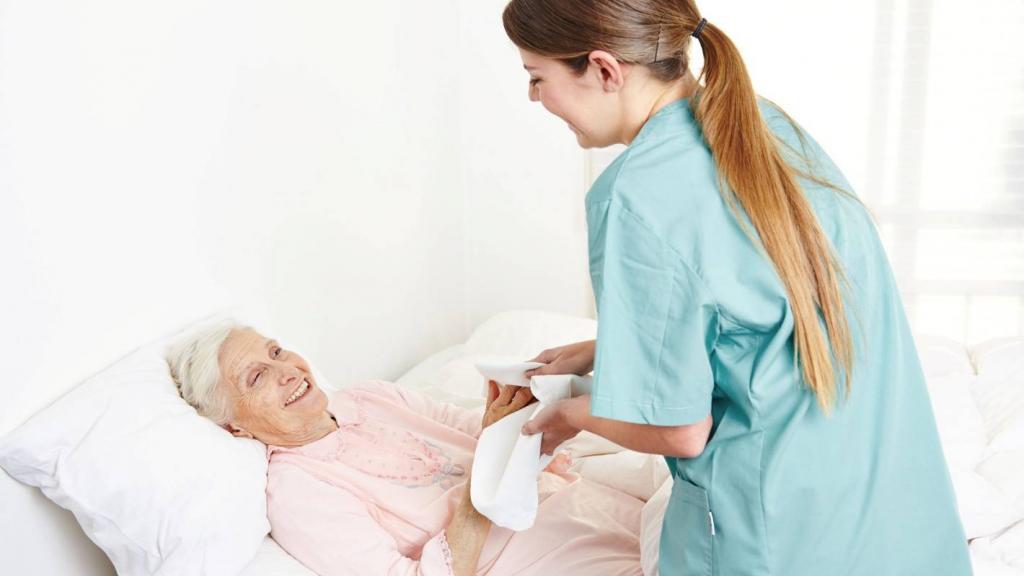 Макушино 2021Личная гигиена пациента; учебное пособие для самостоятельной работы студентов / авт. – сост.: Т.Н.Васильева, А.В.Стешенцева. – Макушино 2021 г. Авторы - составители:  Васильева Т.Н. - преподаватель  высшей категории Макушинского многопрофильного филиала ГБПОУ «Курганский базовый медицинский колледж».Стешенцева А.В. – преподаватель Макушинского многопрофильного филиала ГБПОУ «Курганский базовый медицинский колледж».Рецензент:  Брюхова Л.В.- преподаватель профессиональных дисциплин, врач - педиатр высшей квалификационной категории.Данное учебное пособие построено в соответствии с требованиями ФГОС-3 (Федеральный государственный стандарт третьего поколения) к минимуму уровня подготовки выпускников по специальности 34.02.01 «Сестринское дело», 31.02.01 «Лечебное дело» и составлено на основе рабочей программы ПМ 04,  ПМ 07  Выполнение работ по профессии « Младшая медицинская сестра по уходу за больными (Решение проблем пациента посредством сестринского ухода)».В пособии представлен материал для изучения темы: «Личная гигиена пациента», который сопровождается лекцией, алгоритмами сестринского ухода и разноуровневыми обучающими заданиями.Программа предусматривает фантомный цикл, т. е. студенты отрабатывают навыки на фантомах. Это исключает риск для здоровья реальных пациентов.Рекомендуется в качестве учебного пособия для студентов и для практикующего медицинского персонала.Пособие включает в себя разделы: «Тематический план», «Содержание учебного материала», « Задания для самостоятельной работы студентов», «Список литературы».Васильева Т.Н., Стешенцева А.В.Тематический планЦель:Систематизация знаний и формирование практических умений.Задачи:Обучающая: изучить и отработать технику ухода за пациентом в целях личной гигиены.Развивающая: развить у студентов познавательный интерес, умение логически мыслить, развить чувство ответственности за порученное дело.Воспитательная: пробудить интерес к профессиональной деятельности, воспитать трудовую дисциплину.Профессиональные  компетенции:ПК 7.1. Эффективно общаться с пациентом и его окружением в процессе профессиональной деятельности.ПК 7.2. Соблюдать принципы профессиональной этики.ПК 7.3. Осуществлять уход за пациентами различных возрастных групп в условиях учреждения здравоохранения и на дому.ПК 7.4. Консультировать пациента и его окружение по вопросам ухода и самоухода.ПК 7.5. Оформлять медицинскую документацию.ПК 7.6. Оказывать медицинские услуги в пределах своих полномочий.ПК 7.7.  Обеспечивать инфекционную безопасность.ПК 7.8. Обеспечивать безопасную больничную среду для пациентов и персонала.ПК 7.9. Участвовать в санитарно–просветительской работе среди населения.ПК 7.10. Владеть основами гигиенического питания.ПК 7.11. Обеспечивать производственную санитарию и личную гигиену на рабочем месте.ПК 7.12. Осуществлять сестринский процесс.После изучения темы студент должен:Задания для самостоятельной работы:СОДЕРЖАНИЕВведение   Понятие гигиена - чрезвычайно емкое понятие. Оно включает в себя режим условий труда и отдыха, рациональное питание, соблюдение правил ухода за телом, применение гигиенических средств и многое другое.    Личная гигиена - это свод правил поведения человека в быту или на производстве. В узком понимании - гигиеническое содержание тела, одежды и предметов домашнего обихода. Нарушение требований личной гигиены может негативно сказаться на здоровье не только одного человека, но и больших групп людей (коллективы, семьи, члены различных сообществ).   Оказавшись в непривычных условиях лечебно-профилактического учреждения, пациент чувствует дискомфорт из-за невозможности следовать своим привычкам и именно здесь необходим чуткий подход медсестры к пациенту.    Помогая пациенту, нужно максимально стремиться к его самостоятельности и поощрять это желание, соблюдая принципы ухода:- безопасность (предупреждение травм пациента);- конфиденциальность (подробности личной жизни пациента не должны быть известны посторонним);- уважение чувства достоинства (выполнение всех процедур с согласия пациента);- общение (расположение пациента и членов его семьи обсуждение хода предстоящей процедуры и плана ухода в целом);- независимость (поощрение каждого пациента к самостоятельности);- инфекционная безопасность (осуществление соответствующих мероприятий).   Уход за тяжелобольными пациентами одновременно является профилактическим и лечебным мероприятием и разграничивать два понятия «лечение» и «уход»  нельзя, так как они тесно взаимосвязаны, дополняют друг друга и направлены на достижение одной цели – выздоровление пациента.   Весь уход за пациентами строится на принципе  охранительного режима: устранение различных раздражителей, отрицательных эмоций, обеспечение тишины, создание уютной обстановки.Обращение с грязным постельным и нательным бельемТрудоемкость этой процедуры во многом зависит от физического состояния пациента и намного упрощается, если он в состоянии сесть или встать. Принципиальными остаются несколько моментов: пациенту во время смены нательного белья следует создавать максимально комфортные условия, следить за отсутствием сквозняков, полностью не обнажать, избегать резких, травмирующих движений, поддерживать его морально и стимулировать к допустимой активности. Должна использоваться максимально удобная и для пациента, и для смены одежда.Смена постельного и нательного белья в больнице проводится не реже 1 раза в 7 дней (после мытья в ванне, под душем или обработки кожи в постели) или при загрязнении.Общие меры предосторожности при смене белья:- Надевать перчатки  при контакте с бельем- Укладывать грязное белье в мешки (непромокаемые). Не выносить его без мешка из помещения, в котором было снято, не сортировать и не встряхивать в помещении, где находится пациент- Не бросать грязное белье на пол и не складывать на другие поверхности (стол, стул).Правила обращения с грязным бельем:- Персонал, работающий с грязным бельем, должен быть обеспечен санитарной одеждой.- Временное хранение грязного белья в отделении допускается только в санитарных комнатах или других специально отведенных помещениях в закрытой таре не более 12 часов.- Доставка загрязненного белья в прачечную осуществляется в упакованном виде и в закрытых контейнерах.-  Перевозка чистого и загрязненного белья в одной емкости не допускается.-  Чистое белье хранится в специально выделенных помещениях и шкафах.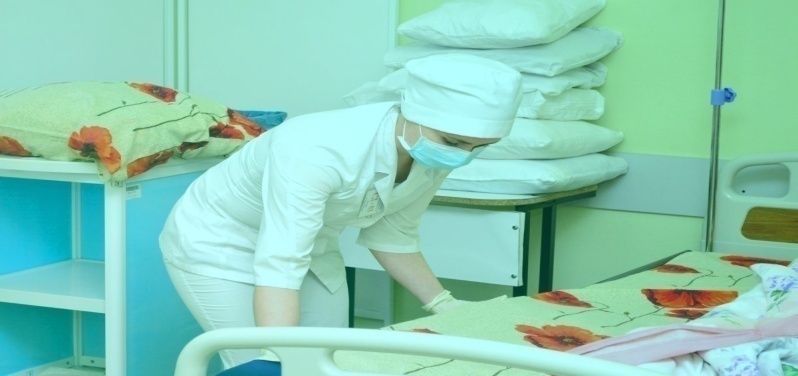 Рис. 1 Смена постельного бельяСмена постельного белья(продольным способом)Цель: соблюдение личной гигиены, профилактика внутрибольничной инфекции.Показания:дефицит самоухода, соблюдение пациентом строгого постельного режима.Оснащение и оборудование для практического навыка:Стол  письменный, стул, функциональная кровать, прикроватная тумбочка, манекен по уходу многофункциональный, комплект чистого постельного белья, мешок для грязного белья, перчатки медицинские не стерильные, медицинская документация, ручка шариковая с синими чернилами, емкость для медицинских отходов класса  Б.Примерные комментарии аккредитуемого при выполнении практического навыка: проведение смены постельного белья тяжелобольному пациенту (продольным способом)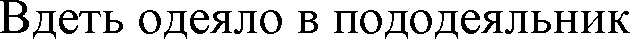 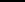 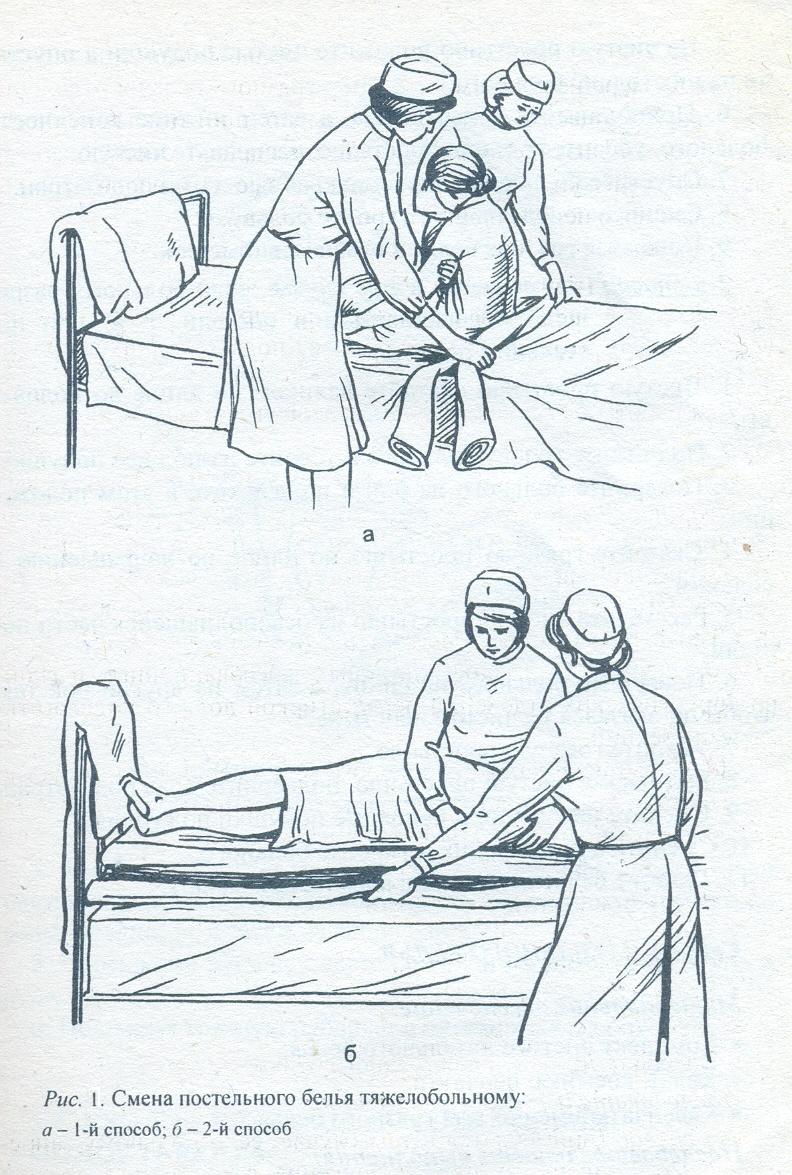 Рис. 2 Способы смены постельного бельяа) Поперечный способб) Продольный способПримечание: В ходе процедуры необходимо контролировать состояние имеющихся дренажных трубок, катетеров, повязок. Если пациент не может менять положение в постели, необходимо выполнять процедуру вместе  с одним-двумя помощниками. При этом голова и таз пациента держатся "на весу" и грязная простыня скатывается под ним сверху вниз (поперечный способ).3 Смена нательного белья и одеждытяжелобольномуЦель: соблюдение личной гигиены, профилактика внутрибольничной инфекции.Показания:дефицит самоухода, соблюдение пациентом строгого постельного режима.Оснащение:перчатки медицинские нестерильные.Комплект чистого нательного белья.Комплект чистой одежды дляпациента. Клеенчатый фартук. Непромокаемый мешок для грязногобелья.Примечание: В ходе смены нательного белья и одежды не стоит обнажать пациента (нужно прикрывать его простыней). Следует обеспечивать его безопасность (страховка от падения). Необходимо поощрять пациента активно участвовать в процедуре, разговаривать с ним (поддержание личного достоинства, восполнение потребности в общении). Если пациент не может менять положение в постели, необходимо выполнять процедуру вместе содним-двумя помощниками. При этом один помощник осторожно поднимает голову и плечи пациента, а медицинская сестра одна или совторым помощником снимаетрубашку через голову, затем с рукпациента и надевает ему чистуюрубашку в обратном порядке.Примерные комментарии аккредитуемого при выполнении практического навыка: проведение смены нательного белья тяжелобольному пациенту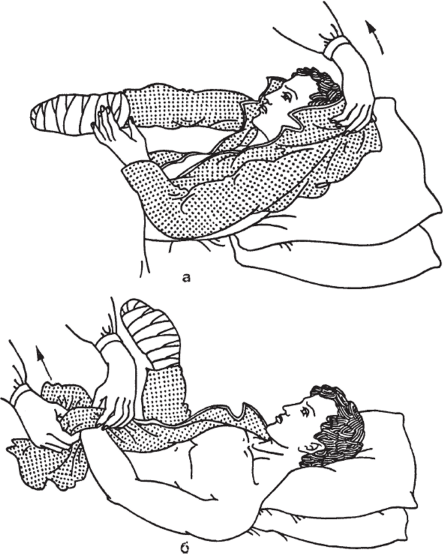 Рис. 3 Смена нательного белья пациенту4  Влажное обтирание пациента и обработка естественных складок кожи с целью профилактики опрелостейЦель: соблюдение личной гигиены пациента, поддержание чистоты кожи, предотвращение возникновения опрелостей в естественных складках кожи.Показания: тяжелое состояние пациента, строгий пастельный режим, дефицит самоухода.Оснащение:Клеенка, пеленка, лоток, таз, теплая вода Т0 – 350 – 370С, салфетка или полотенце, сменное нательное и постельное белье, перчатки, рукавичка матерчатая, мешок для грязного белья.Примечание: Манипуляция осуществляется 2 раза в день: утром и вечером.Особенно тщательно необходимо протирать и высушивать кожу в области естественных складок (у тучных), подмышечных впадинах и под молочными железами у женщин.Примерные комментарии аккредитуемого при выполнении практического навыка: влажное обтирание пациента и обработка естественных складок кожи с целью профилактики опрелостейУход за глазамиЦель: соблюдение личной гигиены пациента, проведение утреннего туалета глаз у тяжелобольного, закапывание лекарственного вещества.Показание: тяжелое состояние пациента, наличие выделений из глаз. Оснащение: стерильные: марлевые тампоны, лоток, глазные стаканчики, вазелиновое масло, мензурки, перчатки; емкости с дезинфицирующими растворами.Примечание: Не протирайте оба глаза одним и тем же марлевым шариком или ватнымдиском – вы можете занести инфекцию из одного глаза в другой.Не используйте вату, так как она оставляет ворс на ресницах.Примерные комментарии аккредитуемого при выполнении практического навыка: уход за глазамиУход за полостью носаЦель: соблюдение личной гигиены пациента, предупреждение нарушения носового дыхания, закапывание лекарственного вещества.Показания: тяжелое состояние пациента, наличие засохших корочек и слизистых выделений из полости носа.Оснащение: Стерильные: ватные турунды, мензурка, пинцет, вазелиновое или растительное масло, лоток, перчатки; емкости с дез. раствором.Примечание: Важно очищать нос от слизи и корочек. Они затрудняют дыхание и доставляют дискомфорт.Проводите процедуру ежедневно и  также по мере необходимости.Не вводите турунду или ватную палочку глубоко в носовой ход – так вы можете причинить боль и повредить слизистую носа или тонкие перегородки.Примерные комментарии аккредитуемого при выполнении практического навыка: уход за полостью носа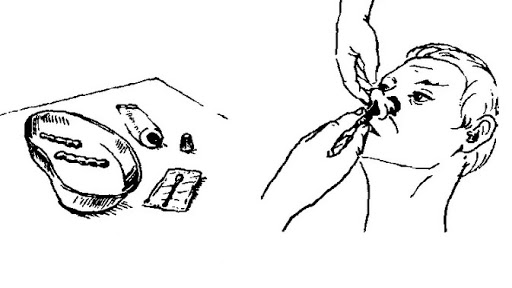 Рис. 4  Уход за полостью носаУход  за ушами и наружным слуховым проходом тяжелобольногоЦель: соблюдение личной гигиены пациента, профилактика заболеваний, предупреждение снижения слуха из – за скопления серы, закапывание лекарственного вещества.Показания: тяжелое состояние пациента, наличие серы в слуховом проходе. Противопоказания: воспалительные процессы в ушной раковине, наружном слуховом проходе.Оснащение: Стерильные: лоток, пипетка, пинцет, мензурка, ватные турунды, салфетки, перчатки, 3 % раствор перекиси водорода, мыльный раствор, емкости с дезинфицирующими растворами.Примечание: проводить процедуру 1-2 раза в неделю и по мере загрязнения.При обработке ушей вату нельзя накручивать на твердые предметы, возможны травмы слухового прохода.Примерные комментарии аккредитуемого при выполнении практического навыка: уход за ушами и наружным слуховым проходом тяжелобольного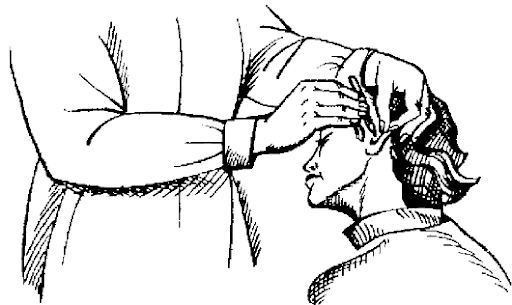 Рис. 5  Уход  за ушами и наружным слуховым проходомУход за полостью рта тяжелобольногоЦель: соблюдение личной гигиены пациента, профилактика заболеваний.Показания: тяжелое состояние пациента, дефицит самоухода.Оснащение: чистое полотенце. Шпатель.Тампоны для обработки полости рта.Стерильные марлевые салфетки.Перчатки нестерильные.Одноразовая зубная щетка. Антисептический раствор дляобработки полости рта пациента.Стерильный глицерин.Вазелин или масляный растворвитамина Е.Примечание: манипуляция орошения полости рта не применяется у тяжелобольных из–за опасности попадания жидкости в верхние дыхательные пути и внезапной гибели пациента; тяжелобольным следует 2 раза в день протирать слизистую оболочку полости рта и зубы антисептическим раствором.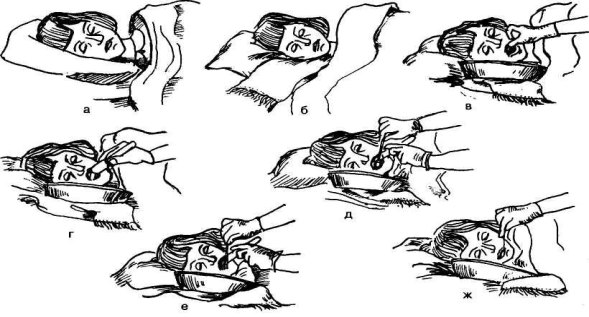 Рис. 6 Уход за ротовой полостьюПримерные комментарии аккредитуемого при выполнении практического навыка: уход за полостью рта тяжелобольногоУход за вставными зубными протезами Оснащение:махровая варежка, полотенце, перчатки - 2 пары, лоток, стакан с водой, зубная паста, зубная щетка, крем для губ, марлевые салфетки, чашка для протезов, лоток, бумажные салфетки, мешок для мусора.Подготовка к процедуре:1. Объяснить ход предстоящей процедуры и получить согласие пациента на ее выполнение.2. Попросить пациента повернуть голову в вашу сторону.3. Развернуть полотенце, прикрыть им грудь пациента до подбородка.4. Вымыть руки, надеть перчатки и другие защитные приспособления, (если пациент кашляет, - очки или щиток).5. Поставить почкообразный лоток под подбородком пациента на полотенце.6. Попросить пациента придерживать лоток рукой (если это возможно).7. Попросить пациента набрать полный рот воды и прополоскать рот, придерживать лоток у подбородка, чтобы вода не проливалась. При необходимости насухо вытереть подбородок пациента.8. Попросить пациента снять зубные протезы и положить их в специальную чашку.Если пациент не может самостоятельно снять протезы, то:- используя салфетку, большим и указательным пальцем, крепко взяться за зубной протез;- колебательными движениями осторожно снять протезы и положить их в чашку для зубных протезов.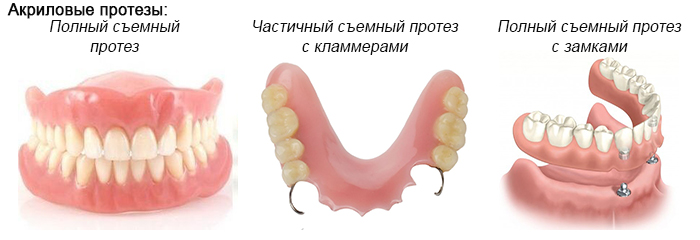 Рис. 7 Виды протезовВыполнение процедуры:9. Попросить пациента прополоскать рот водой. Держать лоток у подбородка пациента. При необходимости насухо вытереть подбородок.10.Помочь пациенту почистить полость рта с помощью влажной салфетки:- если у него есть собственные зубы, помочь ему их почистить, используя зубную пасту и щетку;- помочь пациенту почистить небо, язык, внутренние поверхности щек, десны, область под языком;- менять салфетку каждый раз, как только она покрывается слизью или липкой слюной;- сбрасывать использованные салфетки в непромокаемый мешок.11. Попросить пациента прополоскать рот водой. Держать лоток у подбородка пациента. При необходимости насухо вытереть подбородок пациента.12. Поднести к раковине чашку с зубными протезами, зубную щетку, пасту, махровую варежку и полотенце.13. Положить махровую варежку на дно раковины.14. Открыть водопроводный кран, отрегулировать температуру воды (она должна быть прохладной).15. Смочить зубную щетку, нанести на нее пасту, почистить все поверхности зубных протезов щеткой, держа их в руках над раковиной.Завершение процедуры:16. Прополоскать зубные протезы под холодной проточной водой:- другой рукой ополоснуть чашку для зубных протезов;- положить протезы в чашку для хранения в ночное время;- закрыть водопроводный кран бумажной салфеткой.17. Помочь пациенту вновь надеть зубные протезы.18. Снять перчатки, сбросить их в мешок для мусора.19. Вымыть руки.Примечание:Если пациент  предпочитает их не надевать, оставить протезы в чашке и добавить в нее столько воды, чтобы она покрывала протезы.Рис. 8 Уход за протезамиУход за волосамиЦель: соблюдение личной гигиены пациента, профилактика педикулеза.Показания: тяжелое состояние пациента, дефицит самоухода. Оснащение: емкость для дезинфекции. Дезинфицирующее средство. Водный термометр. Мыло жидкое. Шампунь. Перчатки нестерильные. Марлевые салфетки. Щетка для волос (или расческа) индивидуальная. Полотенце.Мешок для грязного белья. Валик.Емкость для воды, кувшин. Клеенка. Фартук клеенчатый.  Валик (упор под плечи пациента). Надувная ванночка (для мытья головы).Примечание: После мытья головы, особенно женщинам с длинными волосами, следует надеть на голову полотенце или косынку, чтобы избежать переохлаждения.Примерные комментарии аккредитуемого при выполнении практического навыка: уход за волосами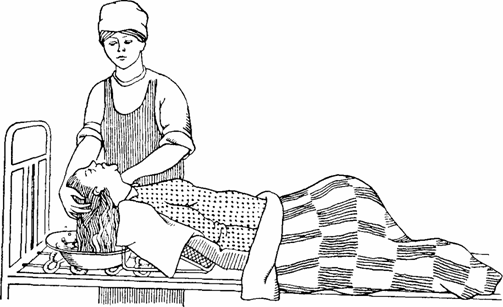 Рис. 9 Уход за волосами11  Бритье пациентаЦель: соблюдение личной гигиены пациента.Показания: тяжелое состояние пациента, дефицит самоухода. Оснащение: Емкость для дезинфекции. Дезинфицирующее средство. Крем для бритья. Крем после бритья. Перчатки нестерильные. Марлевые салфетки. Бритва.Примечание: При повреждении кожи пациента следует обработать ее 70% спиртом. Бритье тяжелобольного пациента рекомендовано выполнять электробритвой для уменьшения раздражения и риска инфицирования кожи.Примерные комментарии аккредитуемого при выполнении практического навыка: бритье пациентаСтрижка ногтей на руках тяжелобольномуУход за ногтями нужно проводить очень бережно, в противном случае эта процедура может привести к травме кожи вокруг ногтевого ложа и последующему инфицированию. Не нужно стричь ногти пациенту до самого основания, иначе можно поранить кожу. Необходимо быть особенно осторожным при стрижке ногтей пациентов, страдающих диабетом, гемиплегией и другими недугами, сопровождающимися снижением чувствительности кожи.Цель: соблюдение личной гигиены пациента.Показания: тяжелое состояние пациента, дефицит самоухода. Оснащение: Емкость для дезинфекции. Дезинфицирующее средство. Полотенце.Водный термометр. Мешок для грязного белья. Ножницы маникюрные (стерильные). Емкость для воды, кувшин. Клеенка.Примечание: При обработке ногтей на ногах следует стричь их прямо, не закругляя углы для предупреждения врастания. При повреждении кожи, обработать ее 70% спиртом.Примерные комментарии аккредитуемого при выполнении практического навыка:стрижка ногтей на руках тяжелобольному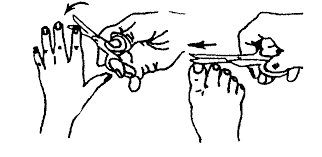 Рис. 10 Уход за ногтями тяжелобольного13 Уход за промежностью и наружными половымиорганами тяжелобольногоЦель:поддержание в чистоте область половых органов, соблюдение личной гигиены пациента, профилактика восходящейинфекции мочевыводящих путей. Показания: тяжелое состояние пациента. Оснащение: Судно. Водный термометр. Зажим (корнцанг или пинцет). Нестерильные перчатки. Клеенка. Салфетки марлевые (тампоны). Фартук клеенчатый. Емкость для воды. Мыльный раствор. Ширма (если процедура выполняется в общей палате).Примечание: Процедура выполняется тяжелобольным пациентам, находящимся на строгом постельном и постельном режиме. Подмывание проводится 2 раза в сутки, а также после каждого акта дефекации у всех больных, у женщин после каждого мочеиспускания. Естественные складки у тучных людей обрабатывать при увлажнении - присыпкой, при сухости кожи пользоваться увлажняющим кремом.Примерные комментарии аккредитуемого при выполнении практического навыка: уход за промежностью и наружными половымиорганами тяжелобольного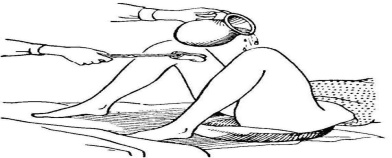 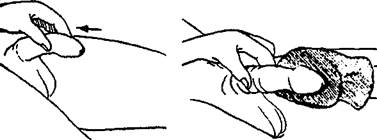 Рис. 11  Уход за промежностью женщин                     Рис. 12 Уход за наружными половыми органами у мужчин14  Помощь тяжелобольному в опорожнении кишечника (подача судна)Цель: обеспечение физиологических отправлений у пациента. Показания: применяют пациентам, находящимся на строгом постельном и постельном режимах при опорожнении кишечника. Оснащение: подкладное судно,клеенка, туалетная бумага, ширма, емкость с водой, мыло, нестерильные перчатки.Примечание: помощь пациенту в использовании судна должны оказывать два медицинских работника или прибегнуть к помощи помощника из числа младшего медицинского персонала или родственника пациента.Примерные комментарии аккредитуемого при выполнении практического навыка: помощь тяжелобольному в опорожнении кишечника (подача судна)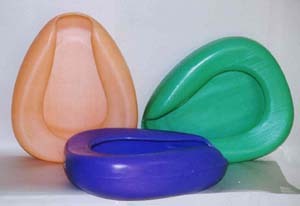 Рис. 13 Подача судна15  Помощь тяжелобольному в опорожнении мочевого пузыря   (подача мочеприемника)Цель: обеспечение физиологических отправлений у пациента. Показания: применяется пациентам, находящихся настрогом постельном и постельном режимах при опорожнении мочевого пузыря. Оснащение:мочеприемник (для мужчин), нестерильные перчатки, клеенка, лоток, ширма, чистые салфетки, емкость с теплой водой.Примерные комментарии аккредитуемого при выполнении практического навыка: помощь тяжелобольному в опорожнении мочевого пузыря (подача мочеприемника)Рис. 14 Подача мочеприемникаЗадания для самостоятельной работыЗадание № 1Тестовый опрос методом выбора одного правильного ответа из четырех.(задание на «3»)1.Кожу тяжелобольного пациента необходимо ежедневно протирать:а)10% раствором камфорного спиртаб)10% раствором калия перманганатав)96% этилового спиртаг) раствором фурацилина2.Постельное белье пациенту меняют:а)1 раз в 14 днейб)1 раз в 7 днейв)1 раз в месяцг) 1 раз в день3.Нательное белье тяжелобольному пациенту меняют:а)1 раз в 3 дняб)1 раз в 7 днейв)по мере загрязненияг) 1 раз в 14 дней4.Пролежни у тяжелобольного пациента при положении на спине могут образоваться в области:а)подколенной ямкиб)крестцав)голениг) ребер5.Для профилактики пролежней необходимо менять положение пациента каждые:а)2 часаб)12 часовв)6 часовг) 24 часа6.Для 1 стадии пролежней характерно:а)бледностьб)цианозв)образование язв и пузырейг) гиперемия7.Для 2 стадии пролежней характерно:а)некрозб)образование язв и пузырейв)бледностьг) образование полостей8.Для 3 стадии пролежней характерно:а)бледностьб)цианозв)образование полостейг) некроз мягких тканей9.Для 4 стадии пролежней характерно:а)гиперемияб)бледностьв)образование полостейг) некроз мягких тканей10.Для промывания тяжелобольного пациента использовать:а)3% раствор перекиси водородаб)0,5% раствор калия перманганатав)10% раствор камфорного спиртаг) 0,02% раствор фурацилина2 вариант1.Для обработки слухового прохода используют:а)3% раствор перекиси водородаб)вазелиновое маслов)2% раствор гидрокарбоната натрияг) 0,02 раствор фурацилина2.При удушье положение пациента в постели:а)активноеб)вынужденноев)пассивноег) горизонтальное3.Хранение съемных протезов:а)3% перекиси водородаб)0,9% физиологическом растворев)в чистом стаканег) в кипяченной воде4.Первые признаки пролежней:а)нарушение целостности кожных покрововб)наличие экссудатав)некроз мягких тканейг)гиперемия кожи5.Для обработки ротовой полости при появлении трещин на губах использовать:а)вазелинб)0,02% раствор фурацилинав)70% раствор этилового спиртаг) 3% раствор перекиси водорода6.Пролежни у тяжелобольного пациента при положении на боку могут образоваться в области:а)крестцаб)большого вертела бедренной костив)затылкаг) лопаток7.Для обработки носовой полости использовать:а)3% перекиси водородаб)вазелиновое маслов)70% этиловый спиртг) 0,9% физиологический раствор8.Смена одноразового памперса:а) через 6 часовб)через 4 часав)через 2 часаг) через 10 часов9.Во избежание обезвоживания тяжелобольного пациента в организм ежедневно:а)1,5 л  жидкостиб)0,5 л жидкостив)2,5 л жидкостиг) 1 л жидкости10.Для обработки слизистых глаз используют:а)3% перекиси водородаб)0,5% раствор перманганата калияв)0,02% раствор фурацилинаг) 1% раствор фурацилинаЗадание № 2Графический диктант.(задание на «3»)1.Обработку глаз проводят от наружного угла к внутреннему.2.При трещинах на губах, их смазывают 3 % раствором перекиси водорода.3.Для удаления корочек из носа турунду смачивают кипяченой водой.4. 3 % раствор перекиси водорода применяют при удалении серной пробки.5.Положение Симса – приподнятый головной конец кровати на 45-60 градусов.6. Длинные волосы пациенту начинают расчесывать с концов.7. Рубашку снимают с пациента сначала с больной руки.8.Туалет наружных половых органов женщин проводят спереди назад.9. При чистке зубов тяжелобольному пациенту, находящемуся без сознания, зубная паста не применяется.10. Для профилактики опрелостей применяют раствор фурацилина. Да                                 Нет При согласии с ответом отвечаете «Да»При несогласии с ответом отвечаете « Нет»Задание № 3Заполнить таблицу с известными графами(задание на «4»)Задание № 4Тесты на соответствие, дополнение с подстановкой.(задание на «4»)1.Впишите необходимое оснащение для подачи судна тяжелобольному пациенту:1)судно2)клеенка3)перчатки4)______________2.Отметьте правильное соответствие регулярности обработки1)мытье ног                 а)1 раз в неделю2)мытье головы           б)2-3 раза в неделю3)мытье рук                 в)перед каждым приемом пищи и после туалета                           4)мытье в ванне	ежедневно5)чистка зубов            г) 1 раз в неделю, подстригая ногти6)полоскание рта       д)2 раза в день с добавлением антисептика7)проведение обтирания    е)2 раза в день		ж)после каждого приема3.Судно для подачи пациенту должно быть:1)продезинфицированным2)сухим3)теплым4)_______________4.Укажите цифрами последовательность действий медсестры при уходе за наружными половыми органами мужчины:1)одеть перчатки2)подложить клеенку3)оградить ширмой4)подготовить емкость с теплой водой и «варежку»5)смочить «варежку» в теплой воде и протереть головку полового члена6)протереть кожу полового члена и мошонки, паховые складки, промежность, анус.7)тщательно осушить кожу в определенной  последовательности5.Впишите факторы риска возникновения риска возникновения пролежней у пациента:1)недержание мочи и кала2)истощение, неадекватное питание6.Впишите необходимое оснащение для обработки слизистых глаз:1)лоток2)ватные шарики3)перчатки4)_____________7.Отметьте правильное применение растворов для обработки тяжелобольного пациента:1)обработка слизистых глаз	а)2% р-р гидрокарбоната 2)обработка наружного слухового прохода	натрия3)обработка ротовой полости	б)вазелиновое масло4)обработка носовой полости	в)3% р-р перекиси водорода	г)0,02% р-р фурацилина8.Впишите места образования опрелостей1)подмышечная область2)паховые складки3)________________9.При длительном положении пациента на спине пролежни образуются1)в области затылка2)в области лопаток3)в области крестца4)___________________10.Впишите что способствует возникновению пролежней:1)неровный матрац2)длительное пребывание пациента в одном положении3)остатки пищи в постели4)___________________Задание № 5Ситуационные задачи с постановкой проблемы(задание на «5»)1.Во время проведения гигиенической ванны пациент почувствовал головокружение, одышку, учащение пульса, пульсирующую боль в затылочной области, кожные покровы гиперемированы1)Выявить проблемы пациента2)Составить план сестринских вмешательств2.Меняя загрязненное белье тяжелобольному пациенту с диагнозом Черепно-мозговая травма, медсестра обнаружила в области крестца покраснение.1)Выявить проблемы пациента2)Составить план сестринских вмешательств3.Проводя утренний туалет пациенту с диагнозом острый инфаркт миокарда, медсестра обнаружила в наружном слуховом проходе серу. Пациент жалуется на снижение слуха.1)Выявить проблемы пациента2)Составить план сестринских вмешательств4.У пациента с диагнозом Острый панкреатит, находящегося на постельном режиме, появился неприятный запах изо рта.1)Выявить проблемы пациента2)Составить план сестринских вмешательств5.Пациент с диагнозом Очаговая пневмония жалуется на сухость в носовой полости, образование сухих корочек.1)Выявить проблемы пациента2)Составить план сестринских вмешательств6.У пациента с диагнозом Двусторонняя крупозная пневмония после ночного сна склеиваются веки и ресницы.1)Выявить проблемы пациента2)Составить план сестринских вмешательств7.В стационар поступил пациент в тяжелом состоянии с диагнозом Перелом грудного и поясничного позвоночника. Положение пассивное, движение в конечностях отсутствуют.1)Выявить проблемы пациента2)Составить план сестринских вмешательств8.Во время осмотра тяжелобольного пациента медсестра обнаружила опрелость под молочными железами и в естественных складках кожи.1)Выявить проблемы пациента2)Составить план сестринских вмешательств9.Осматривая волосистую часть головы тяжелобольного пациента, медсестра обнаружила расчесы и гниды.1)Выявить проблемы пациента2)Составить план сестринских вмешательств10.В стационар поступил пациент в тяжелом состоянии с диагнозом «Кишечная непроходимость».1)Выявить проблемы пациента2)Составить план сестринских вмешательствЭталоны ответов:Задание № 1Тестовый опрос методом выбора одного правильного ответа из четырех.(задание на «3»)Задание № 2Графический диктант.(задание на «3»)       171Задание № 4Тесты на соответствие, дополнение с подстановкой.(задание на «4»)Эталон ответа1-ширма2-1б,2а,3в,4г,5е,6ж,7д3-с добавление воды с дезраствором4-3,2,4,1,5,6,75-полная неподвижность6-4-0,02% р-р фурацилина7-1г,2в,3а,4б8-3-складки кожи под молочными железами9-4-в области пяток10-4-складки простыни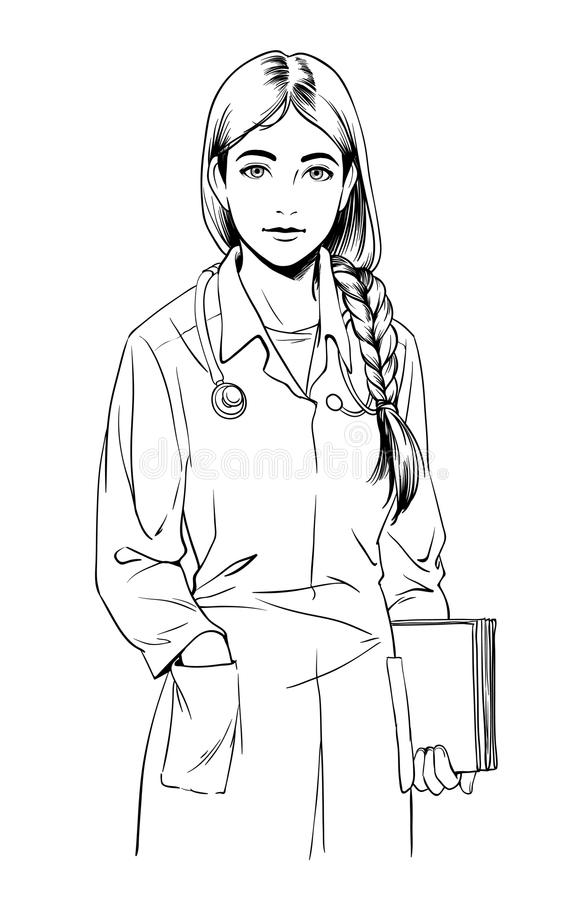 Литература1. Практическое руководство к предмету «Основы сестринского дела»: учеб. Пособие/Мухина С.А., Тарновская И.И. -2-е издание, испр. и доп. – М.: ГЭОТАР-Медиа, 2013.-512 с.2. Основы сестринского дела. Курс лекций. Сестринские технологии. – Ростов н/Д  Феникс, 2016 – стр. 392- 402, 414- 423. Технологии выполнения простых медицинских услуг « Манипуляции сестринского ухода». Кулешова Л.И., Пустоветова Е.В. ГОСТ Р 526233 – 2015.3. Учебное пособие. 3- издание, исправленное и дополненное. «Общий уход за больным в терапевтической клинике». Осколов В.Н., Богоявленская О.В. Издательство: ГЭОТАР – Медиа, 2017 г.4. Учебное пособие. «Основы ухода за хирургическими больными». Глухов А.А., Боев С.Н., Болотский В.И., Андреев А.А. Издательство: ГЭОТАР – Медиа, 2018 г.5. Полное издание технологий выполнения медицинских процедур                   «Новейший справочник медицинской  сестры». Савельев Н. Полное соответствие стандарту РФ ГОСТ Р 52623.3 – 2015                                                 Год выпуска издания – 2016 г.Наименование разделов и темМаксим.учебная нагрузкаКол-во аудиторных часовКол-во аудиторных часовКол-во аудиторных часовСамостоятельная работа студентовНаименование разделов и темМаксим.учебная нагрузкавсеготеорияпрактикаСамостоятельная работа студентовРаздел 5.4.Личная гигиена тяжелобольного пациента. Пролежни.5.4.3. Личная гигиена пациента, уход за слизистыми. 1010645.4.4. Уход за наружными половыми органами.Подача судна и мочеприемника.  8862знатьуметьпринципы гигиенического ухода.оказать помощь пациенту при проведении утреннего туалетаправила транспортировки грязного бельясменить нательное и постельное бельетехнику ухода за слизистыми ухаживать за слизистымиуход за наружными половыми органамиухаживать за наружными половыми органамиподача судна и мочеприемникаподавать судно и мочеприемниксестринская помощь при недержании мочи и калаоказать помощь при  недержании мочи и калаобучение пациента и его семьи элементам гигиенического уходаосуществить с/ процесс при нарушении потребностей пациента в проведении мероприятий личной гигиены«3»«4»«5»- изучить предложенный материал по теме «Личная гигиена пациента» и ответить на тесты- решить графический диктант- задание: тесты  на соответствие и дополнение с подстановкой- заполнить таблицу с известными графами- решить ситуационные задачи с постановкой проблемыСодержаниеВведение....................................................................................................Обращение с грязным постельным и нательным бельемСмена постельного белья…………………………………...........Смена нательного белья и одежды тяжелобольному……..........Влажное обтирание пациента и обработка естественных складок кожи с целью профилактики опрелостей……….....................................................................................Уход за глазами……………………………………………..........Уход за полостью носа……………………………………...........Уход  за ушами и наружным слуховым проходом тяжелобольного пациента…………………………………...................Уход за полостью рта тяжелобольного……………………........9. Уход за вставными зубными протезами………………….................10. Уход за волосами……………………………………………............11. Бритье пациента……………………..………………………............12. Стрижка ногтей на руках тяжелобольному………………….........13. Уход за промежностью и наружными половымиорганами...........14.Помощь тяжелобольному в опорожнении кишечника (подача судна).........................................................................................................15.Помощь тяжелобольному в опорожнении мочевого пузыря (подача мочеприемника)…………………………………………….....Задания для самостоятельной работы………………………………....Задание № 1. Тестовый опрос методом выбора одного правильного ответа из четырех (задание на «3»)………………………………….....Задание № 2. Графический диктант(задание на «3»)………………....Задание № 3. Заполнить таблицу с известными графами(задание на «4»)………………………………………………………....Задание № 4. Тесты на соответствие, дополнение с подстановкой.(задание на «4»)………………………………………………………....Задание № 5. Ситуационные задачи с постановкой проблемы                                            (задание на «5»)………………………………………………………....Эталоны ответов………………………………………………………...Литература……………………………………………………………….Стр.789141821242731353741444751555858626364666870№ 1Перечень практических действийФорма представленияОтметка о выполнениида\нетОтметка о выполнениида\нет1Поздороваться, представиться, обозначить свою рольсказать2Попросить пациента представитьсясказать3Сверить ФИО пациента с документациейсказать4Сообщить пациенту о назначении врачасказать5Убедиться в наличии у пациента добровольного информированного согласия на предстоящую процедурусказать6Объяснить ход и цель процедурысказатьПодготовка к практическим действиямПодготовка к практическим действиямПодготовка к практическим действиямПодготовка к практическим действиямПодготовка к практическим действиям7Проверить наличие комплекта чистого белья на манипуляционном столевыполнитьвыполнить8Закрепить тормоза кровативыполнитьвыполнить9Убедиться в отсутствии лишних предметов на кровать и вокруг неевыполнитьвыполнить10Обработать руки гигиеническим способом, осушитьвыполнитьвыполнить11Надеть нестерильные перчаткивыполнитьвыполнитьВыполнение практических действийВыполнение практических действийВыполнение практических действийВыполнение практических действийВыполнение практических действий12Отрегулировать высоту кровати для удобства манипуляции в соответствии с ростомвыполнитьвыполнить13Уточнить у пациента о его самочувствии сказатьсказать14Опустить боковые поручни со стороны мед. сестрывыполнитьвыполнить15Осторожно вынуть подушку из под пациента и положить ее на стулвыполнитьвыполнить16Снять наволочку и поместить ее в мешок для грязного бельявыполнитьвыполнить17Завернуть чистую наволочку на лицевую сторону до уголков и, вывернув наизнанку, надеть на подушкувыполнитьвыполнить18Разместить подушку на прикроватной тумбочкевыполнитьвыполнить19Извлечь одеяло из пододеяльника, убрать одеяло на стулвыполнитьвыполнить20Накрыть пациента грязным  пододеяльником на время смены бельявыполнитьвыполнить21Повернуть пациента на бок по направлению к себевыполнитьвыполнить22Уточнить у пациента о его самочувствии сказатьсказать23Поднять боковые поручни со стороны мед. сестры. Перейти на другую сторонувыполнитьвыполнить24Опустить боковой порученьвыполнитьвыполнить25Скатать валиком грязную простыню и положить его под спину пациентавыполнитьвыполнить26Положить сложенную вдвое чистую простыню на свободную сторону постели, заправить ее под матрас с противоположной от больного сторонывыполнитьвыполнить27Помочь пациенту перекатиться через валик на чистую сторонувыполнить\сказатьвыполнить\сказать28Уточнить у пациента о его самочувствиисказатьсказать29Поднять боковой поручень со стороны мед. сестры. Перейти по другую сторону кровативыполнитьвыполнить30Опустить боковой поручень со стороны мед. сестрывыполнитьвыполнить31Скатать грязную простыню и положить ее в мешок для грязного бельявыполнитьвыполнить32Расправить чистую простыню и заправить ее под матрасвыполнитьвыполнить33Повернуть пациента на спину, удобно расположить в постеливыполнитьвыполнить34Снять пододеяльник с пациента, скручивая его с головного конца к ножному выполнитьвыполнить35Поместить пододеяльник в мешок для грязного бельявыполнитьвыполнить36Накрыть пациента чистым пододеяльникомвыполнитьвыполнить37Ввести край одеяла в пододеяльник серединой к середине, расправить концы одеяла в углах пододеяльника, избегая встряхивающих движенийвыполнитьвыполнить38Осторожно поместить подушку под изголовье пациента выполнитьвыполнить39Уточнить у пациента о его самочувствиисказатьсказать40Поднять боковой поручень со стороны мед. сестры.выполнитьвыполнитьЗавершение практических действийЗавершение практических действийЗавершение практических действийЗавершение практических действийЗавершение практических действий41Снять перчатки и поместить их в отходы класса Бвыполнитьвыполнить42Обработать руки гигиеническим способом, осушитьвыполнитьвыполнить43Сделать соответствующую запись о выполненной процедуре в мед. документациювыполнитьвыполнитьОценка«2»«3»«4»«5»% %287580-8990-100Неправильные ответы11105-94№Перечень практических действий аккредитуемогоПримерный текст комментариев аккредитуемого1Поздороваться, представиться, обозначить свою роль«Здравствуйте, я медицинская сестра. Меня зовут__________»2Попросить пациента представиться« Представьтесь, пожалуйста, как я могу к вам обращаться?»3Сверить ФИО пациента с медицинской документацией«Пациент идентифицирован в соответствии с мед. картой стационарного больного (003 – У)»4Сообщить пациенту о назначении врача«Вам назначена процедура – смена постельного белья.»5Убедиться в наличии у пациента добровольного информированного согласия на предстоящую процедуру«Вы согласны на проведение данной процедуры? – Пациент согласен»6Объяснить ход и цель  предстоящей процедуры«Данная процедура необходима для создания пастельного комфорта, профилактики пролежней и соблюдения личной гигиены»7Убедиться в отсутствии лишних предметов на кровати и вокруг нее«Лишних предметов на кровати и вокруг кровати нет»8Обработать руки гигиеническим способом, дождаться полного высыхания«Обрабатываю руки при помощи кожного антисептика и дожидаюсь полного высыхания»9Отрегулировать высоту кровати для удобства манипуляции в соответствии с ростом«Нижний край кровати соответствует средней трети бедра медицинской сестры»10Уточнить у пациента о его самочувствии«Как вы себя чувствуете? – Пациент чувствует себя удовлетворительно»11Опустить боковые поручни со стороны медицинской сестры. Осторожно вынуть подушку из под пациента и положить ее на стул«Сейчас я уберу подушку, чтобы одеть на нее чистую наволочку»12Извлечь одеяло из пододеяльника, убрать одеяло на стул. Накрыть пациента грязным  пододеяльником на время смены белья«На время смены постельного белья, полежите пока под пододеяльником» 13Повернуть пациента на бок по направлению к себе. Скатать валиком грязную простыню и положить его под спину пациента…«Теперь давайте поменяем грязную простынь на чистую»14Повернуть пациента на спину, удобно расположить в постели«Поварачиваю пациента на спину для удобного расположения в постели»15Уточнить у пациента о его самочувствии«Как вы себя чувствуете? – Пациент чувствует себя удовлетворительно»16Снять пододеяльник с пациента, скручивая его с головного конца к ножному. Накрыть пациента чистым пододеяльником…« А теперь давайте сменим пододеяльник на чистый»17Обработать руки гигиеническим способом, дождаться полного высыхания«Обрабатываю руки при помощи кожного антисептика и дожидаюсь полного высыхания»18Уточнить у пациента о его самочувствии«Как вы себя чувствуете? – Пациент чувствует себя удовлетворительно»№ 1Перечень практических действийФорма представленияОтметка о выполнениида\нетОтметка о выполнениида\нет1Поздороваться, представиться, обозначить свою рольсказать2Попросить пациента представитьсясказать3Сверить ФИО пациента с документациейсказать4Сообщить пациенту о назначении врачасказать5Убедиться в наличии у пациента добровольного информированного согласия на предстоящую процедурусказать6Объяснить ход и цель процедурысказатьПодготовка к практическим действиямПодготовка к практическим действиямПодготовка к практическим действиямПодготовка к практическим действиямПодготовка к практическим действиям7Проверить наличие комплекта чистого белья и одежды для пациентасказатьсказать8Закрепить тормоза кровативыполнитьвыполнить9Опустить поручни, оценитьположение и состояние пациента. При необходимости установить ширму.выполнитьвыполнитьВыполнение практических действийВыполнение практических действийВыполнение практических действийВыполнение практических действийВыполнение практических действий10Помочь пациенту сесть на крайкровати.выполнитьвыполнить11Помочь пациенту снять рубашку(платье). Если одна рука повреждена или производится инфузия, надо начать с другой руки. Осторожно проносить рукав над поврежденной рукой (иглой, катетером). При внутривенном вливании флакон с раствором снимается со штатива и проносится через рукав.выполнитьвыполнить12Укрыть пациента простыней.выполнитьвыполнить13Помочь пациенту надеть чистуюрубашку (ночную рубашку, пижамную куртку) сначала на поврежденную конечность.выполнитьвыполнить14Помочь пациенту снять брюки,нижнее белье. выполнитьвыполнить15Помочь пациенту надеть чистоебелье, носки и брюки.выполнитьвыполнитьЗавершение практических действийЗавершение практических действийЗавершение практических действийЗавершение практических действийЗавершение практических действий16Удобно расположить пациента впостели, накрыть одеяломвыполнитьвыполнить17Уточнить у пациента о его самочувствиисказатьсказать18Поместить грязную одежду в мешок для грязного белья.выполнитьвыполнить19Протереть стул или тумбочку, гдерасполагалось грязное белье иодежда, влажной ветошью.выполнитьвыполнить20Снять перчатки и поместить их вемкость для дезинфекции.выполнитьвыполнить21Обработать руки гигиеническимспособом, осушить.выполнитьвыполнить22Сделать соответствующую записьв медицинской документациисказатьсказатьОценка«2»«3»«4»«5»% %0-287580-8990-100Неправильные ответы75-63-42№Перечень практических действий аккредитуемогоПримерный текст комментариев аккредитуемого1Поздороваться, представиться, обозначить свою роль«Здравствуйте, я медицинская сестра. Меня зовут__________»2Попросить пациента представиться« Представьтесь, пожалуйста, как я могу к вам обращаться?»3Сверить ФИО пациента с медицинской документацией«Пациент идентифицирован в соответствии с мед. картой стационарного больного (003 – У)»4Сообщить пациенту о назначении врача«Вам назначена процедура – смена постельного белья.»5Убедиться в наличии у пациента добровольного информированного согласия на предстоящую процедуру«Вы согласны на проведение данной процедуры? – Пациент согласен»6Объяснить ход и цель  предстоящей процедуры«Данная процедура необходима для создания пастельного комфорта, профилактики пролежней и соблюдения личной гигиены»7Убедиться в отсутствии лишних предметов на кровати и вокруг нее«Лишних предметов на кровати и вокруг кровати нет»8Обработать руки гигиеническим способом, дождаться полного высыхания«Обрабатываю руки при помощи кожного антисептика и дожидаюсь полного высыхания»9Отрегулировать высоту кровати для удобства манипуляции в соответствии с ростом«Нижний край кровати соответствует средней трети бедра медицинской сестры»10Уточнить у пациента о его самочувствии«Как вы себя чувствуете? – Пациент чувствует себя удовлетворительно»11Опустить боковые поручни со стороны медицинской сестры. Помочь пациенту сесть на край кровати…«Я сейчас усажу вас на край кровати и мы сменим нательное белье»16Удобно расположить пациента в постели, накрыть одеялом«Сейчас я помогу вам удобно лечь в постель»17Уточнить у пациента о его самочувствии«Как вы себя чувствуете? – Пациент чувствует себя удовлетворительно»21Обработать руки гигиеническим способом, дождаться полного высыхания«Обрабатываю руки при помощи кожного антисептика и дожидаюсь полного высыхания»22Сделать соответствующую запись в медицинской документации«Делаю соответствующую запись в медицинской документации»№ 1Перечень практических действийФорма представленияОтметка о выполнениида\нетОтметка о выполнениида\нет1Поздороваться, представиться, обозначить свою рольсказать2Попросить пациента представитьсясказать3Сверить ФИО пациента с документациейсказать4Сообщить пациенту о назначении врачасказать5Убедиться в наличии у пациента добровольного информированного согласия на предстоящую процедурусказать6Объяснить ход и цель процедурысказатьПодготовка к практическим действиямПодготовка к практическим действиямПодготовка к практическим действиямПодготовка к практическим действиямПодготовка к практическим действиям7Проверить наличие комплектов чистого нательного и постельного белья для пациентасказатьсказать8Закрепить тормоза кровативыполнитьвыполнить9Опустить поручни, оценитьположение и состояние пациента. При необходимости установить ширму.выполнитьвыполнить10Налейте в таз теплую воду.выполнитьвыполнитьВыполнение практических действийВыполнение практических действийВыполнение практических действийВыполнение практических действийВыполнение практических действий11Подстелите под пациента клеенкувыполнитьвыполнить12Обнажите верхнюю часть тела пациентавыполнитьвыполнить13Смочите салфетку, часть полотенца или матерчатую рукавичку в теплой воде, слегка отожмите лишнюю водувыполнитьвыполнить14Протрите кожу пациента в следующей последовательности: лицо, подбородок, за ушами, шею, руки, грудь, складки под молочными железами, подмышечные впадинывыполнитьвыполнить15Вытрите сухим концом полотенца тело пациента в той же последовательности насухо и прикройте простыней.выполнитьвыполнить16Обработайте таким же образом спину, живой, бедра, ноги.выполнитьвыполнитьЗавершение практических действийЗавершение практических действийЗавершение практических действийЗавершение практических действийЗавершение практических действий17Удобно расположить пациента впостели, накрыть одеяломвыполнитьвыполнить18Уточнить у пациента о его самочувствиисказатьсказать19Снять перчатки и поместить их вемкость для дезинфекции.выполнитьвыполнить20Обработать руки гигиеническимспособом, осушитьвыполнитьвыполнить21Сделать соответствующую запись в медицинской документациивыполнитьвыполнитьОценка«2»«3»«4»«5»% %287580-8990-100Неправильные ответы653-42№Перечень практических действий аккредитуемогоПримерный текст комментариев аккредитуемого1Поздороваться, представиться, обозначить свою роль«Здравствуйте, я медицинская сестра. Меня зовут__________»2Попросить пациента представиться« Представьтесь, пожалуйста, как я могу к вам обращаться?»3Сверить ФИО пациента с медицинской документацией«Пациент идентифицирован в соответствии с мед. картой стационарного больного (003 – У)»4Сообщить пациенту о назначении врача«Вам назначена процедура – влажное обтирание и обработка естественных складок»5Убедиться в наличии у пациента добровольного информированного согласия на предстоящую процедуру«Вы согласны на проведение данной процедуры? – Пациент согласен»6Объяснить ход и цель  предстоящей процедуры«Данная процедура необходима для создания профилактики пролежней и соблюдения личной гигиены»7Обработать руки гигиеническим способом, дождаться полного высыхания«Обрабатываю руки при помощи кожного антисептика и дожидаюсь полного высыхания»8Отрегулировать высоту кровати для удобства манипуляции в соответствии с ростом«Нижний край кровати соответствует средней трети бедра медицинской сестры»9Уточнить у пациента о его самочувствии«Как вы себя чувствуете? – Пациент чувствует себя удовлетворительно»10Опустить боковые поручни со стороны медицинской сестры«Сейчас я вам обработаю естественные складки кожи с целью профилактики опрелостей»17Удобно расположить пациента в постели, накрыть одеялом«Сейчас я помогу вам удобно лечь в постель»18Уточнить у пациента о его самочувствии«Как вы себя чувствуете? – Пациент чувствует себя удовлетворительно»20Обработать руки гигиеническим способом, дождаться полного высыхания«Обрабатываю руки при помощи кожного антисептика и дожидаюсь полного высыхания»21Сделать соответствующую запись в медицинской документации«Делаю соответствующую запись в медицинской документации»№ 1Перечень практических действийФорма представленияОтметка о выполнениида\нетОтметка о выполнениида\нет1Поздороваться, представиться, обозначить свою рольсказать2Попросить пациента представитьсясказать3Сверить ФИО пациента с документациейсказать4Сообщить пациенту о назначении врачасказать5Убедиться в наличии у пациента добровольного информированного согласия на предстоящую процедурусказать6Объяснить ход и цель процедурысказатьПодготовка к практическим действиямПодготовка к практическим действиямПодготовка к практическим действиямПодготовка к практическим действиямПодготовка к практическим действиям7Закрепить тормоза кровативыполнитьвыполнить8Опустить поручни, оценитьположение и состояние пациента. При необходимости установить ширмувыполнитьвыполнить9Придать пациенту положение Фаулеравыполнитьвыполнить10Провести деконтаминацию рук на гигиеническом уровне, надеть перчаткивыполнитьвыполнитьВыполнение практических действийВыполнение практических действийВыполнение практических действийВыполнение практических действийВыполнение практических действий11Налейте в мензурку стерильное вазелиновое масловыполнитьвыполнить12Смочите марлевый тампон с помощью пинцета в вазелиновом масле, слегка отжав его о стенки мензурки.выполнитьвыполнить13Возьмите тампон в правую руку и протрите одно веко по направлению от наружного углаглаза к внутреннему – обеспечивается размягчение и отслойка гнойных корочеквыполнитьвыполнить14Протрите веко сухим тампоном в том же направлении – обеспечивается удаление отслоившихся корочеквыполнитьвыполнить15Повторите протирание 4-5 раз разными тампонами до удаления гнойных корочеквыполнитьвыполнить16Обработайте второй глаз таким же способомвыполнитьвыполнитьЗавершение практических действийЗавершение практических действийЗавершение практических действийЗавершение практических действийЗавершение практических действий17Уточнить у пациента о его самочувствиисказатьсказать18Снять перчатки и поместить их вЕмкость для дезинфекциивыполнитьвыполнить19Обработать руки гигиеническимспособом, осушитьвыполнитьвыполнить20Сделать соответствующую запись в медицинской документациивыполнитьвыполнитьОценка«2»«3»«4»«5»% %0-287580-8990-100Неправильные ответы654-32№Перечень практических действий аккредитуемогоПримерный текст комментариев аккредитуемого1Поздороваться, представиться, обозначить свою роль«Здравствуйте, я медицинская сестра. Меня зовут__________»2Попросить пациента представиться« Представьтесь, пожалуйста, как я могу к вам обращаться?»3Сверить ФИО пациента с медицинской документацией«Пациент идентифицирован в соответствии с мед. картой стационарного больного (003 – У)»4Сообщить пациенту о назначении врача«Вам назначена процедура – уход за глазами»5Убедиться в наличии у пациента добровольного информированного согласия на предстоящую процедуру«Вы согласны на проведение данной процедуры? – Пациент согласен»6Объяснить ход и цель  предстоящей процедуры«Данная процедура необходима для соблюдения личной гигиены»7Обработать руки гигиеническим способом, дождаться полного высыхания«Обрабатываю руки при помощи кожного антисептика и дожидаюсь полного высыхания»8Отрегулировать высоту кровати для удобства манипуляции в соответствии с ростом«Нижний край кровати соответствует средней трети бедра медицинской сестры»9Уточнить у пациента о его самочувствии«Как вы себя чувствуете? – Пациент чувствует себя удовлетворительно»10Опустить боковые поручни со стороны медицинской сестры«Сейчас я вам осуществлю уход за глазами»17Уточнить у пациента о его самочувствии«Как вы себя чувствуете? – Пациент чувствует себя удовлетворительно»19Обработать руки гигиеническим способом, дождаться полного высыхания«Обрабатываю руки при помощи кожного антисептика и дожидаюсь полного высыхания»20Сделать соответствующую запись в медицинской документации«Делаю соответствующую запись в медицинской документации»№ 1Перечень практических действийФорма представленияОтметка о выполнениида\нетОтметка о выполнениида\нет1Поздороваться, представиться, обозначить свою рольсказать2Попросить пациента представитьсясказать3Сверить ФИО пациента с документациейсказать4Сообщить пациенту о назначении врачасказать5Убедиться в наличии у пациента добровольного информированного согласия на предстоящую процедурусказать6Объяснить ход и цель процедурысказатьПодготовка к практическим действиямПодготовка к практическим действиямПодготовка к практическим действиямПодготовка к практическим действиямПодготовка к практическим действиям7Закрепить тормоза кровативыполнитьвыполнить8Опустить поручни, оценитьположение и состояние пациента. При необходимости установить ширмувыполнитьвыполнить9Придать пациенту положение Фаулера, голову слегка запрокинуть  назадвыполнитьвыполнить10Провести деконтаминацию рук на гигиеническом уровне, надеть перчаткивыполнитьвыполнитьВыполнение практических действийВыполнение практических действийВыполнение практических действийВыполнение практических действийВыполнение практических действий11Приподнимите кончик носа, осмотрите полость носа на наличиеслизистых выделений, корочеквыполнитьвыполнить12Налейте в мензурку стерильное вазелиновое масловыполнитьвыполнить13Возьмите турунду пинцетом, смочите в вазелиновом масле, слегка отожмите о край мензуркивыполнитьвыполнить14Возьмите турунду в правую руку и введите легкими вращательными движениями в носовой ход, оставьте ее на 2-3 минуты (при наличии засохших корочек).выполнитьвыполнить15Извлеките турунду вращательными движениями из носового хода - обеспечивается удаление корочек из носовых ходов.выполнитьвыполнить16Обработайте другой носовой ход в такой же последовательности.выполнитьвыполнитьЗавершение практических действийЗавершение практических действийЗавершение практических действийЗавершение практических действийЗавершение практических действий17Уточнить у пациента о его самочувствиисказатьсказать18Снять перчаткивыполнитьвыполнить19Поместите использованные перчатки, турунды, пинцет, мензурку в емкости с дезинфицирующими растворами.выполнитьвыполнить20Обработать руки гигиеническим способом, дождаться полного высыханиявыполнитьвыполнить21Сделать соответствующую запись в медицинской документациивыполнитьвыполнитьОценка«2»«3»«4»«5»% %0-287580-8990-100Неправильные ответы653-42№Перечень практических действий аккредитуемогоПримерный текст комментариев аккредитуемого1Поздороваться, представиться, обозначить свою роль«Здравствуйте, я медицинская сестра. Меня зовут__________»2Попросить пациента представиться« Представьтесь, пожалуйста, как я могу к вам обращаться?»3Сверить ФИО пациента с медицинской документацией«Пациент идентифицирован в соответствии с мед. картой стационарного больного (003 – У)»4Сообщить пациенту о назначении врача«Вам назначена процедура – уход за полостью носа»5Убедиться в наличии у пациента добровольного информированного согласия на предстоящую процедуру«Вы согласны на проведение данной процедуры? – Пациент согласен»6Объяснить ход и цель  предстоящей процедуры«Данная процедура необходима для соблюдения личной гигиены»7Обработать руки гигиеническим способом, дождаться полного высыхания«Обрабатываю руки при помощи кожного антисептика и дожидаюсь полного высыхания»8Отрегулировать высоту кровати для удобства манипуляции в соответствии с ростом«Нижний край кровати соответствует средней трети бедра медицинской сестры»9Уточнить у пациента о его самочувствии«Как вы себя чувствуете? – Пациент чувствует себя удовлетворительно»10Опустить боковые поручни со стороны медицинской сестры«Сейчас я вам осуществлю уход за полостью носа»17Уточнить у пациента о его самочувствии«Как вы себя чувствуете? – Пациент чувствует себя удовлетворительно»19Обработать руки гигиеническим способом, дождаться полного высыхания«Обрабатываю руки при помощи кожного антисептика и дожидаюсь полного высыхания»20Сделать соответствующую запись в медицинской документации«Делаю соответствующую запись в медицинской документации»№ 1Перечень практических действийФорма представленияОтметка о выполнениида\нетОтметка о выполнениида\нет1Поздороваться, представиться, обозначить свою рольсказать2Попросить пациента представитьсясказать3Сверить ФИО пациента с документациейсказать4Сообщить пациенту о назначении врачасказать5Убедиться в наличии у пациента добровольного информированного согласия на предстоящую процедурусказать6Объяснить ход и цель процедурысказатьПодготовка к практическим действиямПодготовка к практическим действиямПодготовка к практическим действиямПодготовка к практическим действиямПодготовка к практическим действиям7Закрепить тормоза кровативыполнитьвыполнить8Опустить поручни, оценитьположение и состояние пациента. При необходимости установить ширмувыполнитьвыполнить9Придать пациенту положение Фаулеравыполнитьвыполнить10Провести деконтаминацию рук на гигиеническом уровне, надеть перчаткивыполнитьвыполнить11Приготовить емкость с мыльным растворамвыполнитьвыполнитьВыполнение практических действийВыполнение практических действийВыполнение практических действийВыполнение практических действийВыполнение практических действий12Наклоните голову пациента в сторону, противоположенную обрабатываемому уху, подставьте лотоквыполнитьвыполнить13Смочите салфетку в теплом мыльном растворе и протрите ушную раковину, высушите сухой салфеткой (для удаления грязи)выполнитьвыполнить14Налейте в стерильную мензурку, предварительно подогретый на водяной бане (Т0 – 360 – 370С) 3 % раствор перекиси водородавыполнитьвыполнить15Возьмите пинцетом ватную турунду в правую руку и смочите 3% раствором перекиси водорода, а левой рукой оттяните ушную раковину назад и верх, чтобы выровнять слуховой проход и введите турунду вращательными движениями в наружный слуховой проход на глубину не более 1 см на 2 – 3 минутывыполнитьвыполнить16Извлеките турунду вращательными движениями из наружного слухового прохода – обеспечивается удаление выделений и серы из слухового прохода.выполнитьвыполнить17Введите сухую турунду легкими вращательными движениями в наружный слуховой проход на глубину не более 1 смвыполнитьвыполнить18Обработайте другой слуховой проход в такой же последовательности.выполнитьвыполнитьЗавершение практических действийЗавершение практических действийЗавершение практических действийЗавершение практических действийЗавершение практических действий19Уточнить у пациента о его самочувствиисказатьсказать20Снять перчатки, поместить их в емкость для отходов класса Бвыполнитьвыполнить21Обработать руки гигиеническим способом, дождаться полного высыханиявыполнитьвыполнить22Сделать соответствующую запись в медицинской документациивыполнитьвыполнитьОценка«2»«3»«4»«5»% %0-287580-8990-100Неправильные ответы653-42№Перечень практических действий аккредитуемогоПримерный текст комментариев аккредитуемого1Поздороваться, представиться, обозначить свою роль«Здравствуйте, я медицинская сестра. Меня зовут__________»2Попросить пациента представиться« Представьтесь, пожалуйста, как я могу к вам обращаться?»3Сверить ФИО пациента с медицинской документацией«Пациент идентифицирован в соответствии с мед. картой стационарного больного (003 – У)»4Сообщить пациенту о назначении врача«Вам назначена процедура – уход  за ушами и наружным слуховым проходом»5Убедиться в наличии у пациента добровольного информированного согласия на предстоящую процедуру«Вы согласны на проведение данной процедуры? – Пациент согласен»6Объяснить ход и цель  предстоящей процедуры«Данная процедура необходима для соблюдения личной гигиены»7Обработать руки гигиеническим способом, дождаться полного высыхания«Обрабатываю руки при помощи кожного антисептика и дожидаюсь полного высыхания»8Отрегулировать высоту кровати для удобства манипуляции в соответствии с ростом«Нижний край кровати соответствует средней трети бедра медицинской сестры»9Уточнить у пациента о его самочувствии«Как вы себя чувствуете? – Пациент чувствует себя удовлетворительно»10Опустить боковые поручни со стороны медицинской сестры«Сейчас я вам осуществлю уход  за ушами и наружным слуховым проходом»19Уточнить у пациента о его самочувствии«Как вы себя чувствуете? – Пациент чувствует себя удовлетворительно»21Обработать руки гигиеническим способом, дождаться полного высыхания«Обрабатываю руки при помощи кожного антисептика и дожидаюсь полного высыхания»22Сделать соответствующую запись в медицинской документации«Делаю соответствующую запись в медицинской документации»№ 1Перечень практических действийФорма представленияОтметка о выполнениида\нетОтметка о выполнениида\нет1Поздороваться, представиться, обозначить свою рольсказать2Попросить пациента представитьсясказать3Сверить ФИО пациента с документациейсказать4Сообщить пациенту о назначении врачасказать5Убедиться в наличии у пациента добровольного информированного согласия на предстоящую процедурусказать6Объяснить ход и цель процедурысказатьПодготовка к практическим действиямПодготовка к практическим действиямПодготовка к практическим действиямПодготовка к практическим действиямПодготовка к практическим действиям7Закрепить тормоза кровативыполнитьвыполнить8Опустить поручни, оценитьположение и состояние пациента. При необходимости установить ширмувыполнитьвыполнить9Придать пациенту положение Фаулера (если позволяет состояние пациента) илилежа на боку или лежа на животе (или спине), повернув голову вбоквыполнитьвыполнить10Провести обработку рук на гигиеническом уровне, надеть перчаткивыполнитьвыполнить11Обернуть полотенце вокруг шеипациента.выполнитьвыполнитьВыполнение практических действийВыполнение практических действийВыполнение практических действийВыполнение практических действийВыполнение практических действий12Приготовить мягкую зубную щетку (без зубной пасты) для чистки зубов. Смочить ее в приготовленном антисептическом растворе. При отсутствии зубной щетки можно использовать марлевую салфетку, закрепленную на зажиме, пинцете или на указательном пальцевыполнитьвыполнить13Произвести чистку зубов, начиная с задних зубов, и последовательно вычистить внутреннюю, верхнюю и наружную поверхность зубов,выполняя движения вверх-вниз внаправлении от задних к переднимзубам. Повторить те же действия сдругой стороны  ртавыполнитьвыполнить14Процедураповторяется не менее двух раз.Использовать шпатель для обнажения зубовсказатьсказать15Сухими тампонами промокнутьротовую полость пациента дляудаления остатков жидкости и выделений из полости ртавыполнитьвыполнить16Попросить больного высунутьязык. Если он не может этогосделать, то необходимо обернутьязык стерильной марлевойсалфеткой и левой рукой осторожно вытянуть его изо ртавыполнитьвыполнить17Салфеткой, смоченной вантисептическом растворе,протереть язык, снимая налет, внаправлении от корня языка к его кончику. Отпустить язык, сменитьсалфетку.выполнитьвыполнить18Салфеткой, смоченной вантисептическом растворе,протереть внутреннюю поверхность щек, пространство под языком, десны пациента.выполнитьвыполнить19Обработать последовательноверхнюю и нижнюю губы тонкимслоем вазелина (для профилактикитрещин на губах).выполнитьвыполнитьЗавершение практических действийЗавершение практических действийЗавершение практических действийЗавершение практических действийЗавершение практических действий20Убрать полотенце. Разместитьпациента в удобном положении.выполнитьвыполнить21Уточнить у пациента о его самочувствиисказатьсказать22Собрать принадлежности по уходу для дальнейшей дезинфекциивыполнитьвыполнить23Снять перчатки, поместить их вконтейнер для дезинфекциивыполнитьвыполнить24Обработать руки гигиеническимспособом, осушитьвыполнитьвыполнить25Сделать соответствующую записьо выполненной процедуре вмедицинской документациивыполнитьвыполнитьОценка«2»«3»«4»«5»% %0-287580-8990-100Неправильные ответы763-52№Перечень практических действий аккредитуемогоПримерный текст комментариев аккредитуемого1Поздороваться, представиться, обозначить свою роль«Здравствуйте, я медицинская сестра. Меня зовут__________»2Попросить пациента представиться« Представьтесь, пожалуйста, как я могу к вам обращаться?»3Сверить ФИО пациента с медицинской документацией«Пациент идентифицирован в соответствии с мед. картой стационарного больного (003 – У)»4Сообщить пациенту о назначении врача«Вам назначена процедура – уход за полостью рта»5Убедиться в наличии у пациента добровольного информированного согласия на предстоящую процедуру«Вы согласны на проведение данной процедуры? – Пациент согласен»6Объяснить ход и цель  предстоящей процедуры«Данная процедура необходима для соблюдения личной гигиены»7Обработать руки гигиеническим способом, дождаться полного высыхания«Обрабатываю руки при помощи кожного антисептика и дожидаюсь полного высыхания»8Отрегулировать высоту кровати для удобства манипуляции в соответствии с ростом«Нижний край кровати соответствует средней трети бедра медицинской сестры»9Уточнить у пациента о его самочувствии«Как вы себя чувствуете? – Пациент чувствует себя удовлетворительно»10Опустить боковые поручни со стороны медицинской сестры«Сейчас я вам осуществлю уход за полостью рта»21Уточнить у пациента о его самочувствии«Как вы себя чувствуете? – Пациент чувствует себя удовлетворительно»24Обработать руки гигиеническим способом, дождаться полного высыхания«Обрабатываю руки при помощи кожного антисептика и дожидаюсь полного высыхания»25Сделать соответствующую запись в медицинской документации«Делаю соответствующую запись в медицинской документации»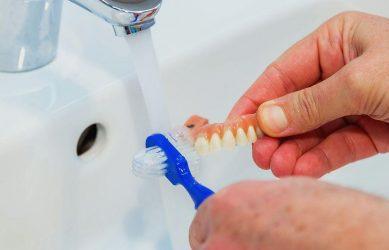 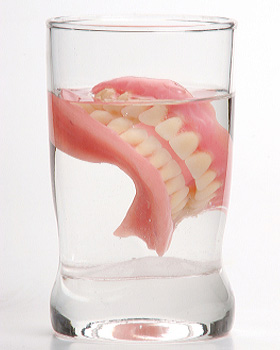 № 1Перечень практических действийФорма представленияОтметка о выполнениида\нетОтметка о выполнениида\нет1Поздороваться, представиться, обозначить свою рольсказать2Попросить пациента представитьсясказать3Сверить ФИО пациента с документациейсказать4Сообщить пациенту о назначении врачасказать5Убедиться в наличии у пациента добровольного информированного согласия на предстоящую процедурусказать6Объяснить ход и цель процедурысказатьПодготовка к практическим действиямПодготовка к практическим действиямПодготовка к практическим действиямПодготовка к практическим действиямПодготовка к практическим действиям7Закрепить тормоза кровативыполнитьвыполнить8Опустить поручни, оценитьположение и состояние пациента. При необходимости установить ширмувыполнитьвыполнить9Подготовить все необходимое для процедуры, закрыть окнавыполнитьвыполнить10Обработать руки гигиеническимспособом, осушитьвыполнитьвыполнить11Надеть перчатки и одноразовый фартуквыполнитьвыполнить12Поставить в изголовье кровати срабочей стороны стул, на него пустуюемкость для воды выполнитьвыполнить13Наполнить другую емкость теплой водой, поставить рядом. Измеритьтемпературу водывыполнитьвыполнить14Раздеть пациента до пояса инакрыть оголенную часть туловища простыней, под плечи положитьваликвыполнитьвыполнитьВыполнение практических действийВыполнение практических действийВыполнение практических действийВыполнение практических действийВыполнение практических действий15Удалить все заколки, шпильки.Снять очки. Расчесать волосыпациентувыполнитьвыполнить16Подстелить под голову и плечипациента клеенку, конец которойопустить в емкость, стоящую настуле; по краю клеенки, вокруг головыположить свернутое валикомполотенце или использоватьнадувную ванночкувыполнитьвыполнить17Глаза пациента закрытьполотенцем или пеленкойвыполнитьвыполнить18Наполнить кувшин водой иаккуратно смочить волосы пациентавыполнитьвыполнить19Нанести немного шампуня иобеими руками вымыть волосы,бережно массируя кожу головыпациентавыполнитьвыполнить20Налить в кувшин воду и смытьвесь шампунь (если пациент просит, вымыть его волосы шампунем еще раз)выполнить/сказатьвыполнить/сказать21Развернуть чистое сухоеполотенце, поднять голову пациентаи вытереть его волосы насуховыполнитьвыполнить22Если пациенту холодно, обернуть головуполотенцем или косынкойсказатьсказатьЗавершение практических действийЗавершение практических действийЗавершение практических действийЗавершение практических действийЗавершение практических действий23Клеенку, полотенце, валик,лежащие под головой положить внепромокаемый мешоквыполнитьвыполнить24Расчесать волосы пациента.Предложить ему зеркаловыполнитьвыполнить25Уточнить у пациента егосамочувствиесказатьсказать26Обработать руки гигиеническимспособом, осушитьвыполнитьвыполнить27Сделать соответствующую записьо выполненной процедуре вмедицинской документациивыполнитьвыполнитьОценка«2»«3»«4»«5»% %0-287580-8990-100Неправильные ответы764-53№Перечень практических действий аккредитуемогоПримерный текст комментариев аккредитуемого1Поздороваться, представиться, обозначить свою роль«Здравствуйте, я медицинская сестра. Меня зовут__________»2Попросить пациента представиться« Представьтесь, пожалуйста, как я могу к вам обращаться?»3Сверить ФИО пациента с медицинской документацией«Пациент идентифицирован в соответствии с мед. картой стационарного больного (003 – У)»4Сообщить пациенту о назначении врача«Вам назначена процедура – уход за волосами»5Убедиться в наличии у пациента добровольного информированного согласия на предстоящую процедуру«Вы согласны на проведение данной процедуры? – Пациент согласен»6Объяснить ход и цель  предстоящей процедуры«Данная процедура необходима для соблюдения личной гигиены»7Обработать руки гигиеническим способом, дождаться полного высыхания«Обрабатываю руки при помощи кожного антисептика и дожидаюсь полного высыхания»8Отрегулировать высоту кровати для удобства манипуляции в соответствии с ростом«Нижний край кровати соответствует средней трети бедра медицинской сестры»9Уточнить у пациента о его самочувствии«Как вы себя чувствуете? – Пациент чувствует себя удовлетворительно»10Опустить боковые поручни со стороны медицинской сестры«Сейчас я вам осуществлю уход за волосами»25Уточнить у пациента о его самочувствии«Как вы себя чувствуете? – Пациент чувствует себя удовлетворительно»26Обработать руки гигиеническим способом, дождаться полного высыхания«Обрабатываю руки при помощи кожного антисептика и дожидаюсь полного высыхания»27Сделать соответствующую запись в медицинской документации«Делаю соответствующую запись в медицинской документации»№ 1Перечень практических действийФорма представленияОтметка о выполнениида\нетОтметка о выполнениида\нет1Поздороваться, представиться, обозначить свою рольсказать2Попросить пациента представитьсясказать3Сверить ФИО пациента с документациейсказать4Сообщить пациенту о назначении врачасказать5Убедиться в наличии у пациента добровольного информированного согласия на предстоящую процедурусказать6Объяснить ход и цель процедурысказатьПодготовка к практическим действиямПодготовка к практическим действиямПодготовка к практическим действиямПодготовка к практическим действиямПодготовка к практическим действиям7Закрепить тормоза кровативыполнитьвыполнить8Опустить поручни, оценитьположение и состояние пациента. При необходимости установить ширмувыполнитьвыполнить9Подготовить все необходимое для процедуры, закрыть окнавыполнитьвыполнить10Обработать руки гигиеническимспособом, осушить. Надеть перчаткивыполнитьвыполнитьВыполнение практических действийВыполнение практических действийВыполнение практических действийВыполнение практических действийВыполнение практических действий11Нанести крем для бритья на кожупациентавыполнитьвыполнить12Пальцами одной рукинатягивать кожу лица, другойосуществлять бритье прямымидвижениями от подбородка к щекамвыполнитьвыполнить13Удалить остатки крема для бритья полотенцемвыполнитьвыполнить14Предложить пациентувоспользоваться лосьоном послебритьясказатьсказать15Предложить пациенту зеркалопосле процедурысказатьсказатьЗавершение практических действийЗавершение практических действийЗавершение практических действийЗавершение практических действийЗавершение практических действий16Поместить станок и помазок вемкость для дезинфекции,утилизировать одноразовый станоквыполнитьвыполнить17Удобно расположить пациента впостеливыполнитьвыполнить18Уточнить у пациента о его самочувствиисказатьсказать19Поместить станок и помазок вемкость для дезинфекции,утилизировать одноразовый станоквыполнитьвыполнить20Снять перчатки, поместить их вемкость для дезинфекциивыполнитьвыполнить21Обработать руки гигиеническим способом и осушить ихвыполнитьвыполнить22Сделать соответствующую запись в медицинской документациивыполнитьвыполнитьОценка«2»«3»«4»«5»% %0-287580-8990-100Неправильные ответы653-42№Перечень практических действий аккредитуемогоПримерный текст комментариев аккредитуемого1Поздороваться, представиться, обозначить свою роль«Здравствуйте, я медицинская сестра. Меня зовут__________»2Попросить пациента представиться« Представьтесь, пожалуйста, как я могу к вам обращаться?»3Сверить ФИО пациента с медицинской документацией«Пациент идентифицирован в соответствии с мед. картой стационарного больного (003 – У)»4Сообщить пациенту о назначении врача«Вам назначена процедура – бритье»5Убедиться в наличии у пациента добровольного информированного согласия на предстоящую процедуру«Вы согласны на проведение данной процедуры? – Пациент согласен»6Объяснить ход и цель  предстоящей процедуры«Данная процедура необходима для соблюдения личной гигиены»7Обработать руки гигиеническим способом, дождаться полного высыхания«Обрабатываю руки при помощи кожного антисептика и дожидаюсь полного высыхания»8Отрегулировать высоту кровати для удобства манипуляции в соответствии с ростом«Нижний край кровати соответствует средней трети бедра медицинской сестры»9Уточнить у пациента о его самочувствии«Как вы себя чувствуете? – Пациент чувствует себя удовлетворительно»10Опустить боковые поручни со стороны медицинской сестры«Сейчас я нанесу на ваше лицо крем для бритья, чтобы облегчить процедуру»18Уточнить у пациента о его самочувствии«Как вы себя чувствуете? – Пациент чувствует себя удовлетворительно»21Обработать руки гигиеническим способом, дождаться полного высыхания«Обрабатываю руки при помощи кожного антисептика и дожидаюсь полного высыхания»22Сделать соответствующую запись в медицинской документации«Делаю соответствующую запись в медицинской документации»№ 1Перечень практических действийФорма представленияОтметка о выполнениида\нетОтметка о выполнениида\нет1Поздороваться, представиться, обозначить свою рольсказать2Попросить пациента представитьсясказать3Сверить ФИО пациента с документациейсказать4Сообщить пациенту о назначении врачасказать5Убедиться в наличии у пациента добровольного информированного согласия на предстоящую процедурусказать6Объяснить ход и цель процедурысказатьПодготовка к практическим действиямПодготовка к практическим действиямПодготовка к практическим действиямПодготовка к практическим действиямПодготовка к практическим действиям7Подготовить все необходимоеоснащение.выполнитьвыполнить8Обработать руки гигиеническимспособом, осушитьвыполнитьвыполнить9Надеть перчаткивыполнитьвыполнить10Наполнить емкость теплой водой,помочь пациенту вымыть руки с мыломвыполнитьвыполнить11Положить руки пациента наполотенце и вытереть их насуховыполнитьвыполнитьВыполнение практических действийВыполнение практических действийВыполнение практических действийВыполнение практических действийВыполнение практических действий12Подстричь ножницами ногтипациентавыполнитьвыполнить13Нанести крем на руки пациентавыполнитьвыполнитьЗавершение практических действийЗавершение практических действийЗавершение практических действийЗавершение практических действийЗавершение практических действий14Удобно расположить пациента впостеливыполнитьвыполнить15Уточнить у пациента его самочувствиесказатьсказать16Положить полотенце в мешок длягрязного бельявыполнитьвыполнить17Ножницы поместить в емкость для дезинфекциивыполнитьвыполнить18Снять перчатки, поместить их вемкость для дезинфекциивыполнитьвыполнить19Обработать руки гигиеническимспособом, осушитьвыполнитьвыполнить20Сделать соответствующую записьо выполненной процедуре вмедицинской документациивыполнитьвыполнитьОценка«2»«3»«4»«5»% %0-287580-8990-100Неправильные ответы653-42№Перечень практических действий аккредитуемогоПримерный текст комментариев аккредитуемого1Поздороваться, представиться, обозначить свою роль«Здравствуйте, я медицинская сестра. Меня зовут__________»2Попросить пациента представиться« Представьтесь, пожалуйста, как я могу к вам обращаться?»3Сверить ФИО пациента с медицинской документацией«Пациент идентифицирован в соответствии с мед. картой стационарного больного (003 – У)»4Сообщить пациенту о назначении врача«Вам назначена процедура –	стрижка ногтей на руках»5Убедиться в наличии у пациента добровольного информированного согласия на предстоящую процедуру«Вы согласны на проведение данной процедуры? – Пациент согласен»6Объяснить ход и цель  предстоящей процедуры«Данная процедура необходима для соблюдения личной гигиены»7Обработать руки гигиеническим способом, дождаться полного высыхания«Обрабатываю руки при помощи кожного антисептика и дожидаюсь полного высыхания»8Отрегулировать высоту кровати для удобства манипуляции в соответствии с ростом«Нижний край кровати соответствует средней трети бедра медицинской сестры»9Уточнить у пациента о его самочувствии«Как вы себя чувствуете? – Пациент чувствует себя удовлетворительно»10Опустить боковые поручни со стороны медицинской сестры«Сейчас я подстригу вам ногти на руках »15Уточнить у пациента о его самочувствии«Как вы себя чувствуете? – Пациент чувствует себя удовлетворительно»19Обработать руки гигиеническим способом, дождаться полного высыхания«Обрабатываю руки при помощи кожного антисептика и дожидаюсь полного высыхания»20Сделать соответствующую запись в медицинской документации«Делаю соответствующую запись в медицинской документации»№ 1Перечень практических действийФорма представленияОтметка о выполнениида\нетОтметка о выполнениида\нет1Поздороваться, представиться, обозначить свою рольсказать2Попросить пациента представитьсясказать3Сверить ФИО пациента с документациейсказать4Сообщить пациенту о назначении врачасказать5Убедиться в наличии у пациента добровольного информированного согласия на предстоящую процедурусказать6Объяснить ход и цель процедурысказатьПодготовка к практическим действиямПодготовка к практическим действиямПодготовка к практическим действиямПодготовка к практическим действиямПодготовка к практическим действиям7Отгородить пациента ширмой (при необходимости)выполнитьвыполнить8Обработать руки гигиеническимспособом, осушитьвыполнитьвыполнить9Надеть клеенчатый фартук, перчаткивыполнитьвыполнить10Налить в емкость теплую воду(35°С-37°С)выполнитьвыполнитьВыполнение практических действий (у женщин)Выполнение практических действий (у женщин)Выполнение практических действий (у женщин)Выполнение практических действий (у женщин)Выполнение практических действий (у женщин)1Положить пациента на спину, повозможности согнуть ноги в коленях и слегка развести в тазобедренных суставахвыполнитьвыполнить2Подложить под пациентаклеенкувыполнитьвыполнить3Подставить под крестец пациентки судновыполнитьвыполнить4Встать сбоку от пациентки, в одну руку взять емкость с теплой водой, в другую руку зажим с марлевым тампоном (салфеткой)выполнитьвыполнить5Поливать из емкости на половыеорганы женщинывыполнитьвыполнить6Последовательно обработать наружные половые органы в направлении к анальномуотверстию: область лобка, наружные(большие) половые губы, паховыескладки, промежность, областьанального отверстия, межъягодичную складкувыполнитьвыполнить7Салфетки менять по мере загрязнениясказатьсказать8Просушить марлевыми салфетками (тампонами) в той жепоследовательностивыполнитьвыполнитьВыполнение практических действий (у мужчин)Выполнение практических действий (у мужчин)Выполнение практических действий (у мужчин)Выполнение практических действий (у мужчин)Выполнение практических действий (у мужчин)1Положить пациента на спину, повозможности согнуть ноги в коленях и слегка развести в тазобедренных суставахвыполнитьвыполнить2Подложить под пациентаклеенкувыполнитьвыполнить3Подставить под крестец пациента судновыполнитьвыполнить4Встать сбоку от пациента, смочить салфетку (варежку) водойвыполнитьвыполнить5Аккуратно отодвинуть пальцамилевой руки крайнюю плоть, обнажить головку полового членавыполнитьвыполнить6Обработать головку половогочлена, кожу полового члена, мошонку, паховые складки, область заднего прохода, межъягодичную складкувыполнитьвыполнить7Менять салфетки по мерезагрязнениясказатьсказать8Просушить в той жепоследовательностивыполнитьвыполнитьЗавершение практических действийЗавершение практических действийЗавершение практических действийЗавершение практических действийЗавершение практических действий13Убрать салфетки в контейнер длядезинфекциивыполнитьвыполнить14Подвергнуть использованныйматериал дезинфекциивыполнитьвыполнить15Уложить пациента(ку) удобно,накрыть его (ее) простыней, одеяломвыполнитьвыполнить16Уточнить у пациента егосамочувствиесказатьсказать17Обработать руки гигиеническимспособом, осушить18Сделать соответствующую записьо выполненной процедуре вмедицинской документациивыполнитьвыполнитьОценка«2»«3»«4»«5»% %0-287580-8990-100Неправильные ответы653-42№Перечень практических действий аккредитуемогоПримерный текст комментариев аккредитуемого1Поздороваться, представиться, обозначить свою роль«Здравствуйте, я медицинская сестра. Меня зовут__________»2Попросить пациента представиться« Представьтесь, пожалуйста, как я могу к вам обращаться?»3Сверить ФИО пациента с медицинской документацией«Пациент идентифицирован в соответствии с мед. картой стационарного больного (003 – У)»4Сообщить пациенту о назначении врача«Вам назначена процедура –	уход за промежностью и наружными половымиорганами»5Убедиться в наличии у пациента добровольного информированного согласия на предстоящую процедуру«Вы согласны на проведение данной процедуры? – Пациент согласен»6Объяснить ход и цель  предстоящей процедуры«Данная процедура необходима для соблюдения личной гигиены»7Обработать руки гигиеническим способом, дождаться полного высыхания«Обрабатываю руки при помощи кожного антисептика и дожидаюсь полного высыхания»8Отрегулировать высоту кровати для удобства манипуляции в соответствии с ростом«Нижний край кровати соответствует средней трети бедра медицинской сестры»9Уточнить у пациента о его самочувствии«Как вы себя чувствуете? – Пациент чувствует себя удовлетворительно»10Опустить боковые поручни со стороны медицинской сестры«Сейчас я проведу вам гигиену наружных половыхорганов»16Уточнить у пациента его самочувствие«Как вы себя чувствуете? – Пациент чувствует себя удовлетворительно»17Обработать руки гигиеническим способом, дождаться полного высыхания«Обрабатываю руки при помощи кожного антисептика и дожидаюсь полного высыхания»18Сделать соответствующую запись в медицинской документации«Делаю соответствующую запись в медицинской документации»№ 1Перечень практических действийФорма представленияОтметка о выполнениида\нетОтметка о выполнениида\нет1Поздороваться, представиться, обозначить свою рольсказать2Попросить пациента представитьсясказать3Сверить ФИО пациента с документациейсказать4Сообщить пациенту о назначении врачасказать5Убедиться в наличии у пациента добровольного информированного согласия на предстоящую процедурусказать6Объяснить ход и цель процедурысказатьПодготовка к практическим действиямПодготовка к практическим действиямПодготовка к практическим действиямПодготовка к практическим действиямПодготовка к практическим действиям7Отгородить пациента ширмой (при необходимости)выполнитьвыполнить8Обработать руки гигиеническимспособом, осушитьвыполнитьвыполнить9Надеть нестерильные перчаткивыполнитьвыполнить10Ополоснуть судно и оставить внем немного теплой водывыполнитьвыполнить11Убедиться, что поверхность судна, соприкасающаяся с кожей, сухаясказатьсказать12Опустить изголовье кровати догоризонтального уровнявыполнитьвыполнитьВыполнение практических действийВыполнение практических действийВыполнение практических действийВыполнение практических действийВыполнение практических действий13Подойти с помощником с разныхсторон кровати: медицинская сестра помогает пациенту слегкаповернуться на бок, лицом к себе,придерживая его рукой за плечи и таз, или приподнимает таз пациента (в зависимости от состояния пациента), помощник подкладывает и расправляет клеенкупод ягодицами пациентавыполнитьвыполнить14Под ягодицы пациента подвестисудно и помочь ему повернуться наспину так, чтобы его промежностьоказалась на судневыполнитьвыполнить15Поднять изголовье кровати так,чтобы пациент оказался вполусидящем положении (положение Фаулера), так как в положении "наспине" многие испытывают трудностипри физиологических отправленияхвыполнитьвыполнить16Снять перчатки, положить их вемкость для дезинфекциивыполнитьвыполнить17Каждые пять минут проверять, все ли в порядке у пациентасказатьсказать18После окончания дефекациинадеть новые перчаткивыполнитьвыполнить19Опустить изголовье кровативыполнитьвыполнить20Медицинская сестра помогаетпациенту слегка повернуться на бок, лицом к себе, придерживая его рукой за плечи и таз, или приподнимает таз пациента (в зависимости от состояния пациента), помощник убирает судно, вытирает область анального отверстия туалетной бумагой (если пациент не может сделать это самостоятельно)выполнитьвыполнить21Помощник ставит чистое судно,помогает пациенту повернуться на спину так, чтобы промежность его оказалась на судне. Подмытьпациента и тщательно осушитьпромежностьвыполнитьвыполнить22Убрать судно и клеенкувыполнитьвыполнитьЗавершение практических действийЗавершение практических действийЗавершение практических действийЗавершение практических действийЗавершение практических действий23Укрыть пациента одеялом,придать ему удобное положениевыполнитьвыполнить24Уточнить у пациента егосамочувствиесказатьсказать25Снять перчатки и поместить их вемкость для дезинфекциивыполнитьвыполнить26Использованный материал поместить в емкость для дальнейшей дезинфекциивыполнитьвыполнить27Обеспечить пациенту возможность вымыть руки или протереть их антисептическим растворомвыполнитьвыполнить28Обработать руки гигиеническимспособом, осушитьвыполнитьвыполнить29Сделать соответствующую запись в медицинской документациивыполнитьвыполнитьОценка«2»«3»«4»«5»% %0-287580-8990-100Неправильные ответы874-63№Перечень практических действий аккредитуемогоПримерный текст комментариев аккредитуемого1Поздороваться, представиться, обозначить свою роль«Здравствуйте, я медицинская сестра. Меня зовут__________»2Попросить пациента представиться« Представьтесь, пожалуйста, как я могу к вам обращаться?»3Сверить ФИО пациента с медицинской документацией«Пациент идентифицирован в соответствии с мед. картой стационарного больного (003 – У)»4Сообщить пациенту о предстоящей процедуре« Я помогу вам в подаче судна для опорожнения кишечника»5Убедиться в наличии у пациента добровольного информированного согласия на предстоящую процедуру«Вы согласны на проведение данной процедуры? – Пациент согласен»6Объяснить ход и цель  предстоящей процедуры«Данная процедура необходима для своевременного опорожнения кишечника»7Обработать руки гигиеническим способом, дождаться полного высыхания«Обрабатываю руки при помощи кожного антисептика и дожидаюсь полного высыхания»8Отрегулировать высоту кровати для удобства манипуляции в соответствии с ростом«Нижний край кровати соответствует средней трети бедра медицинской сестры»9Уточнить у пациента о его самочувствии«Как вы себя чувствуете? – Пациент чувствует себя удовлетворительно»10Опустить боковые поручни со стороны медицинской сестры«Сейчас я подам вам судно для опорожнения кишечника»17Каждые пять минут проверять, все ли в порядке у пациента«Периодически я буду вас проверять – все ли у вас впорядке»21После акта дификации помощник ставит чистое судно, чтобы подмыть пациента и тщательно осушитьпромежность« Сейчас мы поставим вам чистое судно и проведем гигиену промежности»24Уточнить у пациента его самочувствие«Как вы себя чувствуете? – Пациент чувствует себя удовлетворительно»27Обеспечить пациенту возможность вымыть руки или протереть их антисептическим раствором« Давайте помоем руки»28Обработать руки гигиеническим способом, дождаться полного высыхания«Обрабатываю руки при помощи кожного антисептика и дожидаюсь полного высыхания»29Сделать соответствующую запись в медицинской документации«Делаю соответствующую запись в медицинской документации»№ 1Перечень практических действийФорма представленияОтметка о выполнениида\нетОтметка о выполнениида\нет1Поздороваться, представиться, обозначить свою рольсказать2Попросить пациента представитьсясказать3Сверить ФИО пациента с документациейсказать4Убедиться в наличии у пациента добровольного информированного согласия на предстоящую процедурусказать5Объяснить ход и цель процедурысказатьПодготовка к практическим действиямПодготовка к практическим действиямПодготовка к практическим действиямПодготовка к практическим действиямПодготовка к практическим действиям6Отгородить пациента ширмой (при необходимости)выполнитьвыполнить7Обработать руки гигиеническимспособом, осушитьвыполнитьвыполнить8Надеть нестерильные перчаткивыполнитьвыполнить9Опустить изголовье кровати догоризонтального уровнявыполнитьвыполнитьВыполнение практических действийВыполнение практических действийВыполнение практических действийВыполнение практических действийВыполнение практических действий10Поставить мочеприемник между ногпациента и опустить в него половой член (если пациент не может этого сделать самостоятельно)выполнитьвыполнить11После опорожнения мочевого пузыря, убрать мочеприемниквыполнитьвыполнить12Подмыть пациента и тщательноосушить выполнитьвыполнить13Осмотреть выделенную мочу,измерить ее количествовыполнитьвыполнитьЗавершение практических действийЗавершение практических действийЗавершение практических действийЗавершение практических действийЗавершение практических действий14Использованный материал и оснащение поместить в емкость для дезинфекциивыполнитьвыполнить15Обеспечить пациенту возможность вымыть руки или протереть их антисептическим раствором16Снять перчатки и поместить их вемкость для использованногоматериалавыполнитьвыполнить16Укрыть пациента одеялом,придать ему удобное положениевыполнитьвыполнить17Уточнить у пациента егосамочувствиесказатьсказать18Обработать руки гигиеническимспособом, осушитьвыполнитьвыполнить19Сделать соответствующую записьо выполненной процедуре вмедицинской документациивыполнитьвыполнитьОценка«2»«3»«4»«5»% %0-287580-8990-100Неправильные  ответы 653-42№Перечень практических действий аккредитуемогоПримерный текст комментариев аккредитуемого1Поздороваться, представиться, обозначить свою роль«Здравствуйте, я медицинская сестра. Меня зовут__________»2Попросить пациента представиться« Представьтесь, пожалуйста, как я могу к вам обращаться?»3Сверить ФИО пациента с медицинской документацией«Пациент идентифицирован в соответствии с мед. картой стационарного больного (003 – У)»4Сообщить пациенту о предстоящей процедуре« Я помогу вам в подаче мочеприемника для опорожнения мочевого пузыря»5Убедиться в наличии у пациента добровольного информированного согласия на предстоящую процедуру«Вы согласны на проведение данной процедуры? – Пациент согласен»6Объяснить ход и цель  предстоящей процедуры«Данная процедура необходима для своевременного опорожнения мочевого пузыря»7Обработать руки гигиеническим способом, дождаться полного высыхания«Обрабатываю руки при помощи кожного антисептика и дожидаюсь полного высыхания»8Отрегулировать высоту кровати для удобства манипуляции в соответствии с ростом«Нижний край кровати соответствует средней трети бедра медицинской сестры»9Уточнить у пациента о его самочувствии«Как вы себя чувствуете? – Пациент чувствует себя удовлетворительно»10Опустить боковые поручни со стороны медицинской сестры«Сейчас я подам вам мочеприемник для опорожнения мочевого пузыря»12После опорожнения мочевого пузыря подмыть пациента и тщательно осушить« Сейчас я проведу вам гигиену наружных половых органов »15Обеспечить пациенту возможность вымыть руки или протереть их антисептическим раствором« Давайте помоем руки»17Уточнить у пациента его самочувствие«Как вы себя чувствуете? – Пациент чувствует себя удовлетворительно»18Обработать руки гигиеническим способом, дождаться полного высыхания«Обрабатываю руки при помощи кожного антисептика и дожидаюсь полного высыхания»19Сделать соответствующую запись в медицинской документации«Делаю соответствующую запись в медицинской документации»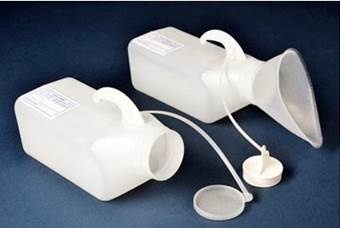 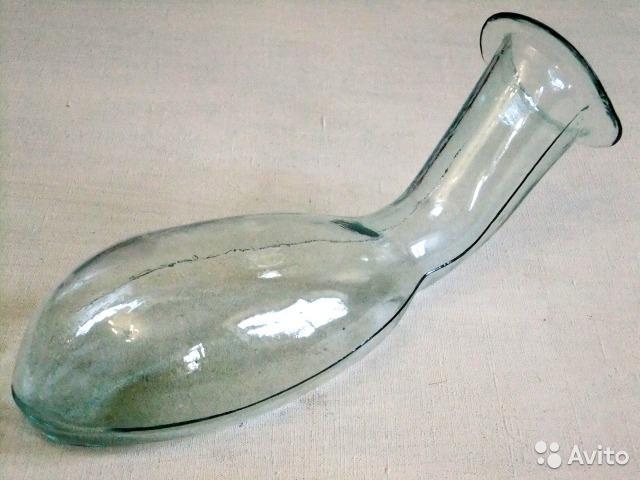 Цель помощи тяжелобольному пациентуПрименяемый методЭффективность методаВозможные осложненияВариант 11-а2-б3-в4-б5-а6-г7-б8-г9-в10-бВариант 21-а2-б3-в4-г5-а6-б7-б8-б9-а10-в